1	Identifikační údaje o škole	31.1	Název ŠVP	31.2	Údaje o škole	31.3	Zřizovatel	31.4	Platnost dokumentu	32	Obecná charakteristika školy	42.1	Velikost školy	42.2	Lokalita školy	42.3	Charakter a specifika budovy	43	Podmínky vzdělávání	63.1	Věcné podmínky	63.2	Životospráva	83.3	Psychosociální podmínky	103.4	Organizace chodu	113.5	Řízení mateřské školy	133.6	Personální a pedagogické zajištění	143.7	Spoluúčast rodičů	163.8	Podmínky pro vzdělávání dětí se speciálními vzdělávacími potřebami	173.9	Podmínky vzdělávání dětí nadaných	183.10	Podmínky vzdělávání dětí od dvou do tří let	194	Organizace vzdělávání	215	Charakteristika vzdělávacího programu	255.1	Zaměření školy	255.2	Dlouhodobé cíle vzdělávacího programu	255.3	Metody a formy vzdělávání	275.4	Zajištění vzdělávání dětí se speciálními vzdělávacími potřebami a dětí nadaných	295.5	Zajištění průběhu vzdělávání dětí od dvou do tří let	305.6	Zajištění průběhu vzdělávání dětí s nedostatečnou znalostí českého jazyka	316	Vzdělávací obsah	326.1	Integrované bloky	326.1.1	Šemík kopýtkem ťuká na vrátka, otvírá se školka, sklízí se zahrádka.	326.1.2	Šemík podzimní barvy namíchá, pak vstříc vánočním kouzlům pospíchá.	346.1.3	Louky, pole přikryl sníh, Šemík cválá v závějích.	386.1.4	Všechno voní, vzduch je svěží, jarní loukou Šemík běží.	416.1.5	Cestou necestou Šemík cválá, nová dobrodružství očekává.	436.2	Popis zpracování třídního vzdělávacího programu	467	Systém evaluace	47Identifikační údaje o škole Název ŠVP NÁZEV ŠVP: Školní vzdělávací program pro předškolní vzdělávání 
MOTIVAČNÍ NÁZEV:  Dobrodružná cesta Horymírova koně Šemíka  Údaje o škole NÁZEV ŠKOLY:  Mateřská škola Havířov-Město Horymírova 7/1194 
SÍDLO ŠKOLY:   Horymírova 7, Havířov - Město, 73601 
KONTAKTY:
tel.:   596 814 105, 739 061 177
e-mail:  reditelka@mshorymirova-havirov.cz, 
web: www.mshorymirova.cz
REDIZO:  600135705 
IČO:  61988634 
STATUTARNÍ ZÁSTUPCE ŠKOLY:             Bc. Drahomíra Smejkalová 
ZPRACOVATELÉ PROGRAMU:                 Bc. Drahomíra Smejkalová - ředitelka MŠ 
                                                                      Bc. Pavlína Kubeczková - zástupkyně ředitelky MŠ 
                                                                      kolektiv pedagogických zaměstnanců Zřizovatel NÁZEV ZŘIZOVATELE:     Statutární město Havířov 
ADRESA ZŘIZOVATELE:   Svornosti 86/2, 736 01 Havířov-Město KONTAKTY:   tel.: 596803111 Platnost dokumentu PLATNOST DOKUMENTU:  1. 9. 2023 - 31. 8. 2026 
DATUM PROJEDNÁNÍ V PEDAGOGICKÉ RADĚ:  31. 8. 2023 


................................................                                             ................................................. 
            ředitel školy                                                                                  Razítko školy  
      Bc. Drahomíra Smejkalová 
  Obecná charakteristika školy Velikost školy Kapacita školy:   100 dětí. 
Počet tříd:   4 třídy s celodenním provozem. 
Počet pracovníků:   9 pedagogických pracovníků, 1 školní asistent a 5 provozních zaměstnanců. V případě potřeby a možnosti je stálý počet pracovníků doplňován o další pracovníky (např. asistent pedagoga, školní asistent, práce na dohodu apod.). Lokalita školy Lokalita školy: Budova mateřské školy je umístěna v klidné části města Havířova. V její blízkosti nalezneme nemocnici, stanici městské policie, hasiče, sportovní halu Slavii, ZŠ M. Kudeříkové, středisko volného času Asterix. Bezprostředně MŠ sousedí se střediskem volnočasových aktivit pro seniory. Ze severovýchodní strany je obklopena travnatou plochou a bytovými obytnými bloky z ostatních stran.  Charakter a specifika budovy Charakter a specifika budovy/budov:         Mateřská škola v Havířově-Městě Horymírova 7/1194 je příspěvkovou organizací zřízenou statutárním městem Havířov a je financována z jeho rozpočtu. Do provozu byla uvedena v březnu 1967, od 1. 1. 1995 je právním subjektem.        Mateřská škola má 4 třídy s plným celodenním provozem a schválenou kapacitou 100 dětí.  Poskytuje předškolní vzdělávání dětem zpravidla od 3 do 6 let a dětem s odloženou školní docházkou. Může nabídnout vzdělávání také dětem dvouletým, protože v rámci projektu Vzdělávací podpora v mateřské škole Havířov-Město Horymírova 7/1194 máme zajištěného školního asistenta, který pomáhá při vzdělávání dětí vyžadující zvýšenou péči, mezi něž dvouleté děti také patří.      Budova MŠ je dvoupodlažní a v každém podlaží jsou proti sobě situovány dvě třídy. MŠ prošla v roce 2019 rozsáhlou rekonstrukcí.  Fasáda budovy je v barvě cihlové a okrové, s velkým logem na severní stěně. Hlavní vchod do budovy je ze severní strany a je zastřešen plastovou obloukovou stříškou.      V přízemí jsou dvě velké prosluněné třídy s šatnami a umývárnami. Nachází se zde také kancelář účetní školy, zástupkyně ředitelky či sborovna učitelek. V 1. patře jsou další dvě třídy, rovněž s šatnami a umývárnami, ředitelna a kabinety na ukládání pomůcek pro výchovně vzdělávací práci. V suterénu, který je částečně pod úrovní terénu, se nachází moderně zařízená a vybavená kuchyň, prádelna, místnost pro skupinové činnosti dětí Klubíčko a sklepní prostory.         Součástí mateřské školy je školní zahrada, na kterou se vchází po chodníku ze zámkové dlažby. Zahradu zdobí velké vzrostlé stromy, které v horkých dnech dětem poskytují stín, jsou zde travnaté i zpevněné plochy, které slouží k pohybovým i relaxačním činnostem dětí. Zahradní domeček je využíván k úklidu hraček a zahradních doplňků, které jsou dle možnosti školy doplňovány a obměňovány. Na zahradě mateřské školy se nachází herní prvky, které jsou přizpůsobeny danému věku dětí a ony si tak mohou zdokonalovat pohybové schopnosti a dovednosti. Na zahradě jsou dva vyvýšené záhony, kde se dětí učí sázet, starat se a pečovat o rostliny. Zahrada je využívána jako nástroj edukace dětí k výchově ke zdravému způsobu života a ochraně životního prostředí. 
Dopravní dostupnost školy:        Je zde velmi dobrá dostupnost MHD i meziměstské dopravy směr Karviná, v blízkosti budovy mateřské školy se nachází rozlehlé parkoviště. 
Informace z historie školy:        Mateřská škola Horymírova byla otevřena 1. března 1967 jako společné zařízení jesle – mateřská škola. Toto spojené zařízení bylo v provozu až do 30. 6. 1992, kdy byly jesle zrušeny. Mateřská škola prošla za tu dobu řadou rekonstrukcí. V roce 2005 proběhla rekonstrukce školní kuchyně, v roce 2010 byly zrekonstruovány zpevněné plochy školní zahrady a instalovány nové hrací prvky – herní sestava Ladná, tři pískoviště, umělý kopec a dvě skluzavky. Při poslední rekonstrukci v roce 2019 byla vyměněna okna, osazeny nové vchodové dveře, zateplena budova, instalovány rekuperační jednotky a venkovní elektronicky ovládané žaluzie. V současné době je budova i interiér dobře udržován a neustále vylepšován.Podmínky vzdělávání Věcné podmínky    Všechny vnitřní i venkovní prostory odpovídají normám a hygienickým požadavkům. V mateřské škole jsou 4 třídy a suterén, kde se nachází místnost Klubíčko, ve které probíhá kroužek „Seznamování s angličtinou“, Logokroužek "Chci všechno znát, chci umět správně povídat" a Keramické dílny. Místnost je malá, útulná a je vybavena stolečky, židličkami a kobercem. V suterénu je také umístěna keramická pec.    1. třída „Berušek“ se nachází v přízemí a navštěvují ji nejmenší děti ve věku 3 let - pokud jsou do mateřské školy zapsány děti mladší 3 let, jsou zařazeny právě do této třídy. Organizace dne, prostředí třídy i přilehlých místností je právě těmto dětem přizpůsobena. S péčí o tyto děti učitelkám pomáhá školní asistent. Prostředí třídy je upraveno tak, aby poskytovalo dostatečný prostor pro volný pohyb a hru dětí, umožňovalo variabilitu v uspořádání prostoru a zabezpečovalo možnost naplnění potřeby průběžného odpočinku pro dvouleté děti. Třída Berušky je rozdělena na dvě části. V jídelní a pracovní části jsou kulaté dřevěné stoly s červenými židličkami. Ve stejných barvách je laděn i nábytek s množstvím úložných prostorů, kde je i místo pro hru na zemi s antialergickým kobercem. Děti velmi rády něco tvoří, vyrábějí a k tomu jim výborně slouží koutek, vybavený nejrůznějším výtvarným materiálem a pomůckami. V druhé části se nachází barevná dřevěná kuchyňka a kadeřnictví, které tvoří stabilní koutky pro hry dětí. Další hrací koutky rozděluje zaoblený nábytkový předěl. Děti zde mají pokojíček s barevnou sedačkou, velký relaxační polštář a úklidové vozíčky. Ve variabilních koutcích mohou děti využívat textilní kostky, prolézačku se skluzavkou, relaxační polštář a houpadla. Vše je barevně sladěné a dětem se prostředí moc líbí. K dispozici je i televize s plochou obrazovkou, která je příležitostně využívána v době nepříznivého počasí či zhoršených rozptylových podmínek.     2. třída "Sluníček" se nachází také v přízemí a jsou zde zpravidla děti od 3 do 5 let. Výzdoba a dekorace této třídy navozuje atmosféru rozkvetlé louky zalité sluncem. Tuto náladu podporuje i zelený koberec s relaxačním polštářem ve tvaru květiny, do kterého si děti mohou lehnout a odpočívat. Třída působí vesele díky barevnému nábytku a velkým molitanovým kostkám, které děti velmi rády využívají k tvořivým a námětovým hrám – na domácnost, na lékaře, na opraváře apod. V herně jsou pro děti vytvořeny hrací koutky a zároveň, zde děti mají možnost si koutky pomocí paravanů vytvořit samy, aby měly větší soukromí pro hru. Pro rozvíjení pohybových dovedností se zde nachází mobilní tělovýchovné nářadí a náčiní. Ke zpestření vzdělávání slouží mobilní interaktivní tabule Sweetbox, díky níž mohou být dětem přiblíženy poznatky z různých oblastí lidské činnosti. Pracují na nich také s výukovými programy, učí se manipulovat s interaktivním perem a pracovat s chybou.    3. třída „Koťata“ se nachází v prvním patře budovy a navštěvují ji děti ve věku 4-6 let. Třída koťata je slunná a tematicky vyzdobená, čímž navozuje příjemnou atmosféru. Ve třídě i v herně jsou vytvořeny koutky a prostor pro individuální činnosti dětí, které potřebují mít při práci klid a nebýt nikým rušeny. Nábytek i stěny ve třídě jsou sladěny do zelené i žluté barvy a je určena především pro klidné hry, relaxaci či kreativní činnosti. Ve třídě se nachází čtenářský koutek, kde děti mohou také pracovat s portfolii, knížkami a tím rozvíjet čtenářskou pregramotnost - děti se seznamují a vizuálně rozlišují písmena, učí se správně manipulovat, zacházet s knihou a vnímat ilustraci jako součást příběhu. V herně jsou vytvořeny hrací koutky, kde děti nachází dostatek inspirací, nápadů, pomůcek i materiálů pro svůj rozvoj (např. obchod, kuchyňka, kadeřnictví, dopravní koutek, dramatický koutek apod.). Ke zpestření vzdělávání slouží moderní technologie - počítač, tablet a interaktivní panel, díky kterým mohou být dětem přiblíženy poznatky z různých oblastí lidské činnosti. Pracují na nich s výukovými programy, které dětem přiblíží dané téma a učí se tak pomocí hry, vede je ke kooperaci i k toleranci k chybám druhých.    4. třída Myšáci je třída pro nejstarší děti – předškoláky a děti s odloženou školní docházkou. Nachází se v 1. patře. Je prostorná, vzdušná a plná slunce. Třída Myšáků je vymalována příjemnou zelenou barvou a vyzdobená tematickými obrázky. Je zařízena nábytkem pro předškolní děti, v herně jsou hrací koutky, tělovýchovná nářadí a fitness přístroje. Děti jsou obklopeny motivujícím a podnětným prostředím plným barev, různých druhů hraček a materiálů rozvíjejících jejich fantazii, myšlení a motorické dovednosti. K dispozici mají velké množství výtvarného materiálu k podpoře estetického myšlení a výtvarné seberealizace i bohatou nabídku knih, leporel a encyklopedií. Mohou využít PC k seznamování se se základní obsluhou a k upevňování některých vědomostí a dovedností prostřednictvím počítačových dětských programů a her. K zdokonalování jejich ekologického myšlení přispívá každodenní péče o pokojové rostliny i experimenty v miniskleníku. Ve třídě Myšáků se paní učitelky zaměřují na samostatnost, kooperaci, pravidelně využívají při své práci formativní hodnocení a především moderní technologie.    Jednotlivé třídy jsou vybaveny hračkami, které odpovídají věku dětí, které je navštěvují. Ve třídě Berušek jsou hračky a pomůcky velké, rozměrné, bez drobných součástek, které by ohrožovaly bezpečnost dvouletých dětí. Ve třídě Sluníček najdeme také hračky či stavebnice, které jsou určeny pro starší děti, a to z důvodu ranního a odpoledního provozu mateřské školy sloučením tříd do jedné. V dalších třídách přibývají pomůcky a hračky pro drobnou manipulaci a konstruování dle možností. Ke vzdělávání dětí je využívána i IT technika (sweetbox, počítače, tablet, interaktivní panel) a digitální hračky. V mladších třídách pro demonstraci a zpřístupnění nových poznatků, starší děti již mohou pracovat s výukovými programy samostatně.    Ve všech třídách jsou hračky umístěny v otevřených policích a regálech a děti k nim mají volný přístup. Při dodržování domluvených pravidel si je mohou samostatně brát, stejně jako výtvarné pomůcky a materiál z mobilních vozíků. Samostatně manipulovat mohou i s molitanovými a polykarpovými kostkami, paravány apod., při vytváření intimních koutků v případě potřeby soukromí. Výzdobu MŠ zajišťují a pravidelně obměňují pedagogové, kteří při ní využívají zejména práce dětí a pravidelně je dle tématu či období obměňují. Výtvarné práce svých dětí si rodiče mohou prohlédnout v šatnách. Pro rodiče jsou ve třídách volně dostupná portfolia dětí, na jejichž tvorbě se podílí sami rodiče s dětmi.    Pro pobyt dětí venku využíváme školní zahradu. Přesto, že kapacitně odpovídá počtu dětí v mateřské škole, pro větší bezpečnost a přehled nad činnostmi dětí, ji zpravidla využívají pouze dvě třídy podle předem zpracovaného rozpisu.  Prostory školy jsou estetické a podnětné. Zařízení, vybavení a nábytek je pořizován tak, aby byl bezpečný, snadno udržovatelný, omyvatelný, hygienicky nezávadný. Při rekonstrukci MŠ v roce 2019 (zateplení budovy, instalace plastových oken a venkovních žaluzií) byly instalovány rekuperační jednotky do všech tříd a tím zajištěno větrání a filtrace vzduchu. Záměry:   ve třídě Myšáků obnovit skříňové sestavy na hračky včetně výtvarného i IT koutku a katedry pro pedagogy průběžné doplňovaní hraček a didaktických a digitálních pomůcek tak, aby co nejvíce podporovaly psychický, tělesný i estetický rozvoj dětí, rozvíjely jemnou motoriku i pohybové dovednosti   stálé doplňování hračkami a sportovními pomůckami pro pobyt na školní zahradě  výměna starého dřevěného domečku za nový domeček s terasou která bude sloužit také k výchovně vzdělávacím činnostem efektivně a účelně zařídit další prostory pro skladování materiálu a pomůcek  dovybavit školní zahradu novými pružinovými houpadly  dokončit realizaci opravy oplocení školní zahrady Životospráva    Mateřská škola má vlastní školní kuchyni. Při sestavování jídelníčku je sledován spotřební koš, aby strava byla vyvážená a pestrá s dostatečným obsahem ovoce, zeleniny, luštěnin, masa, mléčných výrobků, ryb i ostatních složek dle norem.  Při přípravě pokrmů jsou dodržovány technologie, sledovány kritické body a u všech jídel jsou uváděny alergeny na jídelním lístku. Zelenina je dětem nabízena i průběžně během dne a ony tak mají možnost si samy brát z připravených zeleninových mís. Je zajištěn dostatečný pitný režim v průběhu celého pobytu dítěte v mateřské škole. Děti mají vlastní hrníčky z domova, do nichž si samy během dne dle potřeby nalévají z připravených konviček. Mají možnost výběru nápoje – čaj, vitamínový nápoj nebo čistou pitnou vodu.     Provozní řád školy nastavuje interval mezi podávanými jídly zpravidla 3 hod., ale zároveň je maximálně flexibilní a je přizpůsoben organizaci dne a potřebám dětí. Svačiny se podávají hromadně i postupně, dle organizace činností. Nejstarší děti mají možnost se samostatně podílet na přípravě svačiny tzv. mazací den.    Vhodnou motivací (vlastnoruční příprava zeleninového salátu, ochutnávky apod.) upravujeme stravovací návyky tak, aby děti poznaly nezbytnost jíst ovoce a zeleninu. Děti mají možnost zvolit si množství jídla, které jim kuchařka chystá na talíř a tím by se mělo omezit nechávání zbytků. Děti nenutíme do jídla, ale snažíme se, aby všechno alespoň ochutnaly a samy se dále rozhodly. Pokud přeci jen děti nedojí, jsou vedeny k tomu, aby jídlo po talíři nerozmazávaly a případné zbytky sesypávaly na určené místo.     Den v mateřské škole probíhá podle pravidelného denního režimu, který je ale možné přizpůsobit aktuální situaci, akcím školy a potřebám dětí. Na základě předchozí domluvy mají rodiče možnost dítě přivádět do mateřské školy dle svých vlastních potřeb, ale tak, aby nenarušovali výchovně vzdělávací proces a aktivity dětí.    Pobyt dětí venku se realizuje na školní zahradě, vycházkami do okolí školy nebo krátkými výlety v rámci města a jeho okolí. Délka pobytu venku je vymezena v režimu dne (2 hod.), je ale přizpůsobována počasí a kvalitě ovzduší.    K volnému pohybu mají děti dostatek prostoru na školní zahradě, ve třídě je volný pohyb mírně omezen nábytkem a hracími koutky, pro ranní pohybové aktivity je prostor upraven např. odstavením nábytku.    Odpolední odpočinek dětí řešíme dle jejich vlastní potřeby, především délku odpočinku u dvouletých a tříletých dětí. Odpolední činnosti organizujeme tak, aby minimální doba odpočinku trvala přibližně 30 minut. Dětem, s nižší potřebou spánku, jsou následně nabízeny klidné činnosti. Děti vedeme k tomu, aby během činností respektovaly ostatní, kteří chtějí dále nerušeně odpočívat.    Pedagogové jsou sami vzorem snahy o zdravý životní styl v oblasti výživy i pohybových aktivit, respektují názory rodiny na zdravý životní styl. V celém areálu, včetně školní zahrady, platí zákaz kouření. Na zákaz kouření upozorňuje výstražná tabulka. S dodržováním zákazu nejsou problémy, zaměstnanci školy i rodiče jej plně respektují.   Záměry:  snižovat nemocnost dětí výchovou ke zdravému životnímu stylu s dostatkem pohybových aktivit  využívat nabídek tělovýchovných organizací a jejich projektů ke zvyšování pohybové zdatnosti dětí (tenisová příprava, předplavecký výcvik, pohybové cvičení - základy ragby, lyžařská škola, škola v přírodě atd.) Psychosociální podmínky    Všichni zaměstnanci školy se snaží s dětmi jednat tak, aby dítě za všech okolností mělo pocit, že je v přátelském a bezpečném prostředí s možností aktivní spoluúčasti a samotného rozhodování.    Pro snadnější adaptaci nových dětí na prostředí mateřské školy je rodičům umožněna předchozí návštěva třídy i možnost postupné adaptace.    Výchovný režim je nastaven tak, aby byly respektovány obecně lidské, vývojové i individuální potřeby dětí. Pedagogové jednají s dětmi nenásilně, citlivě, hledají způsoby uspokojování potřeb dětí, které jim nejvíce vyhovují. Činnosti jsou vedeny tak, aby vycházely z představ a přání dětí, měly dostatek času a prostoru na jejich dokončení a nebyly stresovány spěchem a chvatem.    Všechny děti v naší mateřské škole mají stejná práva, stejné možnosti a stejné povinnosti. Žádné z nich není zvýhodňováno ani znevýhodňováno. V mateřské škole je dostatečně dbáno na osobní soukromí dětí, plánování činností vychází z jejich individuálních potřeb.    Potřeba volnosti a osobní svobody je sladěna s nezbytnou mírou organizovanosti a pořádku. V každé třídě jsou děti vedeny k dodržování pravidel společného soužití, která si na začátku školního roku společně s učitelkou samy vytvářejí.    Pedagogové používají směrem k dětem takové způsoby komunikace, aby byla pro děti jasná a srozumitelná. Vytváří ve třídě přátelské prostředí tak, aby dětem umožnili radost ze života a z pobytu v mateřské škole.    Komunikace učitelek s dětmi je vstřícná, empatická a naslouchající, učitelka se vyhýbá negativním slovním komentářům. Respektují potřeby dětí, osobní svobodu a rozvíjí vztahy, ve kterých se projevuje vzájemná důvěra, pomoc a podpora. Konkrétní projevy a výkony dětí dostatečně oceňují. Učitelka manipuluje pomůckami a prostředím, nikoliv dětmi.    Vzdělávací nabídka odpovídá mentalitě dětí, jejich individuálním potřebám a zájmům. Děti mají možnost se vyjádřit, projevit svá přání.    Učitelky podporují zdravé sebevědomí dětí, učí je pracovat samostatně i ve skupině, důvěřovat si. Veškeré aktivity jsou organizovány tak, aby děti byly podněcovány k vlastní aktivitě a experimentování. I nadále budou vypracovávány projekty, které budou podporovat děti v samostatných pokusech a umožňovat jim prožitkové a situační učení.     Pedagogové jsou vzorem pro děti, jejich vztah k dětem se vytváří na základě rovnosti obou. Autoritu si budují ne direktivním řízením dětí a jejich činností, ale přijetím jejich osobnosti dětmi. Snaží se získat jejich důvěru a poskytovat pocit bezpečí. Vytváří příznivé sociální klima založené na důvěře, toleranci, ohleduplnosti, vzájemné pomoci a podpoře.    Pedagogové podporují rozvíjení dětských přátelství ve třídě, využívají přirozené i modelové situace při prevenci sociálně patologických jevů u dětí. Záměry:  neustále se zamýšlet nad vhodnými způsoby pedagogického vedení, nad formami a metodami práce, analyzovat vzdělávací nabídku a využívat zpětné vazby při dalším plánování   obnovovat ve třídách pomůcky pro relaxaci  odhalovat projevy rizikového nebo patologického chování dětí a vhodnou nabídkou činností těmto projevům předcházet  Organizace chodu    Organizace chodu mateřské školy vychází ze školního řádu a dalších směrnic vydaných ředitelstvím mateřské školy. Organizace dne má své pevné body, které je nutno dodržovat (oběd, pobyt dětí venku), jinak je uspořádání dne rámcové, s možností pružného přizpůsobení aktuální situaci, potřebám dětí, akcím školy apod.    Pedagogové podporují přirozenou potřebu pohybu dětí, každodenně zařazují zdravotně pohybové aktivity a využívají nabídek sportovních klubů a organizací. Pro děti vytvářejí podněcující a bezpečné prostředí, mají odpovědný přístup k dětem, plně se jim věnují, aplikují do praxe teoretické znalosti získané v celoživotním vzdělávání.     Denní řád je dostatečně pružný, umožňuje reagovat na individuální potřeby dětí. Děti mají dostatek času i prostoru pro spontánní hru, aby ji mohly dokončit nebo v ní pokračovat.  Pokud se děti z jakéhokoliv důvodu nechtějí zúčastnit společných činností, nemusí. Mohou se uchýlit na nějaké oblíbené místo a jen pozorovat. Do žádné činnosti nejsou nuceny ani manipulovány.    Interiér mateřské školy je vybaven tak, aby se zde děti cítily dobře, v bezpečí, aby si mohly v případě potřeby dopřát i kousek soukromí – relaxační polštáře, koutky, paravány.    Během dnů otevřených dveří MŠ a při zápisu dětí do MŠ mají nově příchozí děti a rodiče možnost se seznámit s prostředím a prostory MŠ. Při nástupu je, zejména nejmenším dětem, umožněn zkrácený pobyt, který je postupně prodlužován a děti tak mají možnost se lépe adaptovat na nové prostředí. Pokud je to možné, zohledňuje ředitelka MŠ i přání rodičů umístit dítě do konkrétní třídy např. z důvodu, že zde má kamarády.   Pedagogové se snaží, aby poměr spontánních a řízených činností byl vyvážený, aby organizované a frontální učení nepřevažovalo nad spontánností, prožitkovým učením a kooperativními činnostmi.  Promýšlejí výchovně vzdělávací proces tak, aby vycházel z potřeb a zájmu dětí, připravuje kognitivně podnětné prostředí. Při plánování činností vytvářejí vhodné materiální podmínky. Neomezují děti při jejich aktivitách, naopak je v nich podporují, poskytují prostor pro experimentování, vlastní nápady, uplatňování vlastních zkušeností. Pedagogové provádí svou výchovně vzdělávací práci koncepčně, mají jasné cíle, kterých chtějí dosáhnout, jsou vybaveni dostatečným množstvím pomůcek i didaktického materiálu.         Při výchovně vzdělávací činnosti jsou uplatňovány individuální, skupinové i frontální formy práce. Velmi efektivní je zejména skupinové učení, kdy se dítě učí s pomocí jiného dítěte, proto je kladen důraz na kooperativní činnosti.       Při posuzování prostorových podmínek je nutné zohlednit hygienické požadavky stanovené vyhláškou č.410/2005 Sb. a podmínky (požadavky) požární bezpečnosti, zejména zákon č. 133/1985 Sb., o požární ochraně, ve znění pozdějších předpisů. Na děti mladší tří let je pohlíženo jako na osoby se sníženou schopností pohybu a orientace, a to vzhledem ke stavebním podmínkám školy nebo v souvislosti s evakuací osob. Prostory mateřské školy jsou z tohoto hlediska vyhovující. Pro zajištění kvalitních podmínek pro vzdělávání dětí ve věku od 2 do 3 let bylo třeba v mateřské škole přijmout opatření týkající se zajištění bezpečnostních, hygienických, psychosociálních, věcných (materiálních) a personálních podmínek, životosprávy včetně stravování, organizace a obsahu vzdělávání.    Stanovené počty dětí ve třídách nejsou překračovány, MŠ má povolenou výjimku 25 dětí na třídu. Stanovené počty dětí jsou vysoké, vyhovovalo by snížení normativu tak, aby při 24 dětech mohly být 2 učitelky s plnými úvazky. Spojování tříd je maximálně omezeno, přistupujeme k němu jen ve výjimečných případech (absence některé z pedagogických pracovnic).   Ráno se děti scházejí ve třídě Sluníček. V 7 hodin, popř. v 7.30, kdy začíná pracovní doba ostatních učitelek, se rozcházejí do svých tříd, kde jsou zpravidla do 15.30. Potom opět sejdou do třídy Sluníček, kde vyčkají příchodu rodičů.        Školní zahrada je vybavena zahradními sestavami a houpadly, které poskytují dětem možnost spontánního pohybu. Prostory mateřské školy a zahrada zajišťují bezpečné prostředí, které je soustavně udržováno, splňuje hygienické podmínky a normy dle platné legislativy týkající se plochy, čistoty, hluku, osvětlení, alergizujících či jedovatých rostlin apod. Záměry:  nadále vhodnou organizací chodu mateřské školy předcházet spojování tříd  Řízení mateřské školy    Organizační řád a směrnice vydané ředitelkou mateřské školy vymezují jasná pravidla a kompetence všech zaměstnanců školy. Pracovní povinnosti, pravomoci a úkoly jsou jasně vymezeny v pracovní náplni, se kterou byli všichni zaměstnanci seznámeni.    Mateřská škola má vytvořený vlastní informační systém. Učitelkám jsou předávány informace vývěskami na nástěnce v šatně pedagogů, služebním mailem, na pravidelných či mimořádných pedagogických a provozních poradách. Rodiče jsou pravidelně informováni prostřednictvím každodenního styku s učitelkami, vývěskami v šatnách dětí. Informace jsou zveřejňovány i na webových stránkách školy, které jsou pravidelně aktualizovány – https://www.mshorymirova.cz. Pro rodiče jsou uskutečňovány také pravidelné informativní schůzky.      Ředitelka školy se snaží o vytvoření vzájemné důvěry, otevřenosti a tolerance. Všem zaměstnancům je ponechán dostatek pravomocí, je respektován jejich názor a jejich podněty a návrhy na zlepšení podmínek jsou pozitivně přijímány a dle možností realizovány. Velký důraz je kladen na chování a vystupování všech zaměstnanců, nezbytný je odpovědný přístup k sobě i k práci.     Příznivé klima mateřské školy umožňuje pracovat efektivně a s chutí. Všichni zaměstnanci vědí, že se na sebe mohou vzájemně spolehnout, problémy a konflikty jsou řešeny včas a na věcné úrovni. Kontrolní činností a zpětnou vazbou od rodičů vyhodnocuje ředitelka práci všech zaměstnanců a pozitivní motivací i konstrukční kritikou je vede k dalšímu zlepšování, efektivnosti jejich práce.     Při plánování pedagogické práce využívají pedagogové získané znalosti a nejnovější poznatky a postupy díky získaným znalostem z DVPP. Pedagogičtí pracovníci se sebevzdělávají a ke své práci přistupují aktivně. Vychází zároveň z evaluace a analýzy předchozích činností a dokumentů.    Tvorba školního vzdělávacího programu je výsledkem týmové spolupráce. Na jeho tvorbě se podílí všichni pedagogové i někteří provozní zaměstnanci. ŠVP je pravidelně aktualizován a přizpůsobován novým či změněným podmínkám. Kontrolní a evaluační systém by měl být účinný a smysluplný, aby závěry z něj vyvozené, byly přínosem pro další jejich práci.  Mateřská škola spolupracuje se zřizovatelem i s dalšími institucemi: ZUŠ B. Martinů - výchovné koncerty.  Městská knihovna - besedy, tematická setkání.  ZŠ M. Kudeříkové - návštěva 1. třídy, beseda pro rodiče předškoláků, návštěva dětí 1. třídy v MŠ.  PPP, SPC - konzultace odložené školní docházky, odlišností v chování dětí Městská policie - preventivní programy, dopravní hřiště, exkurze na stanici.  Městské kulturní středisko Havířov - účast na kulturních akcích.  Společnost .A.S.A. - sběr papíru.  Tenisový klub Havířov - tenisová přípravka.  Středisko volnočasových aktivit - zdobení vánočních a velikonočních perníčků či kraslic. Sociální služby města Havířova – centrum prevenceDomov seniorů Helios - vystoupení dětí pro seniory.  Plavecká škola Delfínek - plavecký výcvik Rugby club - základy ragby hravou formou Záměry:  nadále udržovat příznivé klima mateřské školy s dobrými mezilidskými vztahy jako předpoklad týmové spolupráce   motivovat zaměstnance pozitivním hodnocením i dílčích úspěchů vytipovat ze stávajících učitelek kandidátky na vedoucí pozice a umožnit jim rozšiřující studium v oblasti řízení Personální a pedagogické zajištění    V mateřské škole je celkem 9 pedagogických pracovnic, které splňují pedagogickou i odbornou způsobilost v souladu se zákonem č. 563/2004 Sb. o pedagogických pracovnících.  Všechny učitelky si svoji odbornost doplňují též samostudiem a účastí na vybraných seminářích pořádaných akreditovanými školicími středisky. Ve třídě Berušek je nepedagogická pracovnice – školní asistent, která pomáhá při péči o dvouleté děti. Provoz zajišťuje 5 provozních zaměstnanců, z toho 2 školnice, 2 kuchařky a 1 vedoucí školní jídelny s kumulací účetní.     Pedagogický sbor je řízen ředitelkou školy, všichni pedagogové mají vymezené své kompetence, povinnosti i úkoly, za které jsou zodpovědní.    Všem pedagogickým a nepedagogickým pracovníkům je umožňována účast na seminářích a školeních. Jejich vzdělávání je cílené a tematicky zaměřené. Vychází z potřeb realizace kvalitní vzdělávací činnosti a požadavků jednotlivých pedagogických pracovnic. Každá iniciativa pedagogů, která souvisí se zkvalitněním vlastního vzdělávacího procesu je vítána a maximálně podpořena. Všechny pracovnice usilují o prohlubování své kvalifikace, ze strany ředitelství školy mají maximální podporu. Ke vzdělávání využívají nejrůznějších vzdělávacích institucí s akreditací MŠMT. Poznatky ze seminářů a školení jsou přenášeny na pedagogických radách nebo propůjčením materiálů či diskusí. Pedagogové také nové poznatky využívají při každodenní edukační činnosti.    Organizace pracovní doby a směny zaměstnanců jsou upraveny v rozvrhu pracovní doby. Přímá pedagogická činnost je plánována tak, aby přítomnost pedagogů byla u dětí co nejefektivnější, nejpřínosnější pro vzdělávací proces, a především zajištěním bezpečnosti děti při pobytu venku. V každé třídě se učitelky překrývají optimálně 2,5h. To je využíváno pro skupinovou činnost dětí, zajištění individuálního přístupu a vycházkách.    Zaměstnanci se chovají tak, aby byli dětem co největším příkladem, neboť ty se nejlépe učí napodobováním postojů a chování.    V rámci zkvalitňování výchovně vzdělávací činnosti spolupracuje mateřská škola s pedagogicko-psychologickou poradnou formou besed a pedagogicko-psychologických vyšetření. Na speciálně pedagogické centrum odesílá zákonné zástupce s žádostí o odbornou konzultaci v případech projevů nestandardního chování dětí.  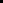 Organizační schéma školy:ŘEDITELKA ŠKOLY - statutární orgán, vedoucí organizace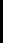 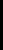 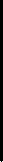 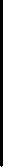 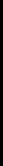 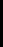 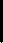 Záměr:  k dalšímu vzdělávání pedagogických i nepedagogických pracovníků využívat nabídku seminářů financovaných z evropských fondů  podporovat profesní rozvoj pedagogů vytvářením vhodných podmínek pro další systematické vzdělávání  podporovat případný zájem pedagogů o vysokoškolské studium  Spoluúčast rodičů    Spolupráce se zákonnými zástupci dětí je důležitá pro úspěšné společné a jednotné působení na dítě. Je založena na vzájemné důvěře, otevřenosti, porozumění a respektu. Naše MŠ úzce spolupracuje s rodiči s cílem vyvíjet aktivity a organizovat činnost ve prospěch rozvoje dětí a k prohloubení vzájemného výchovného působení MŠ a rodiny. Snaží se navazovat, rozvíjet a zlepšovat vztahy s rodiči dětí kromě běžných denních setkání se zaměstnanci, také při netradičních akcích pro děti a rodiče (společná odpoledne, tvořivé dílny, vystoupení dětí apod.), kdy jsou rozhovory více neformální a prostředí je známé.     Pedagogové se snaží optimálně sladit život dítěte v rodině s životem v mateřské škole (oslovení, styl stravování, potřeba a délka spánku apod.), dbají na to, aby uspořádání dne zohledňovalo jejich potřeby.      Mateřská škola úzce spolupracuje s rodinou, rodiče se mohou do dění v mateřské škole zapojit jak při organizaci celoškolních akcí, tak při plánování denního programu svými náměty, nápady a nabídkami. Také pořádá řadu společných aktivit s rodiči, které doplňují a obohacují činnosti jednotlivých tematických bloků. Úspěšná je spolupráce v projektu „Celé Česko čte dětem“.  Své připomínky mohou rodiče vznášet přímo učitelkám nebo formou anonymních dotazníků, které jsou předkládány zpravidla 1x ročně.     V souvislosti o co největší informovanost rodičů týkající se rozvoje a pokroků jejich dítěte, vytváříme prostor pro individuální konzultace v předem dohodnutých termínech - samozřejmostí je taktní a ohleduplné jednání. Vzhledem ke vzdělávání dětí od dvou let, je spolupráce s jejich zákonnými zástupci naprosto zásadní. Zákonní zástupci získávají kvalifikované a odborné informace z oblasti předškolní výchovy a tím si vytvářejí konkrétnější představu o zvláštnostech a potřebách dětí předškolního věku, které mohou ovlivnit i kvalitu výchovy v rodině. Je potřebná pro celkově vstřícný a důvěryhodný vztah mezi zaměstnanci školy, rodiči i dítětem. O tom, co se děje v mateřské škole se rodiče dozvídají z nástěnek v šatnách dětí, kde jsou pravidelně vyvěšována témata a týdenní činnosti jednotlivých tříd nebo na www stránkách. Ty jsou průběžně aktualizovány.               Všechny informace o dětech, které jsou rodičům poskytovány, jsou důvěrné a sdělovány diskrétně. Stejně tak informace, získané od rodičů slouží pouze k hlubšímu poznání dítěte a nejsou nikde šířeny. Taktéž je dbáno na ochranu osobních údajů dle směrnic GDPR.     Spolupráce MŠ a rodiny obohacuje obě strany. Pedagogům umožní poznat výchovný styl rodiny, rodiče získají mimo jiné inspirující podněty pro práci s dětmi a lepší představu o zvláštnostech předškolního věku. Nezasahujeme do života a soukromí rodiny, přesto podporujeme rodinnou výchovu a rodičům nabízíme poradenský servis a osvětové aktivity. Záměry:   zajistit dostatečnou informovanost o dění v mateřské škole  vytvářet prostor pro individuální konzultace  pokračovat v projektu „Celé Česko čte dětem“ ve spolupráci s rodiči  hledat nové formy spolupráce s rodinou podílet se s rodiči o péči o gekončíka  Podmínky pro vzdělávání dětí se speciálními vzdělávacími potřebami    Mateřská škola nemá bezbariérový přístup do budovy a potřebné technické vybavení pro děti s omezenou schopností pohybu. Nedisponuje ani kompenzačními pomůckami.     Vzdělávání dětí se speciálními vzdělávacími potřebami přizpůsobujeme tak, aby maximálně vyhovovalo dětem, jejich potřebám i možnostem. Snahou učitelek je – stejně jako ve vzdělávání dětí, které speciální vzdělávací potřeby nemají – vytvoření optimálních podmínek k rozvoji osobnosti každého dítěte, k učení i ke komunikaci s ostatními a pomoci mu, aby dosáhlo co největší samostatnosti. Při jeho plánování a realizaci respektujeme individualitu dítěte a jeho možnosti.  Při plánování a realizaci vzdělávání dětí s přiznanými podpůrnými opatřeními mají všichni zaměstnanci mateřské školy na zřeteli, že se děti ve svých individuálních vzdělávacích potřebách a možnostech liší. Účelem podpory vzdělávání těchto dětí je plné zapojení a maximální využití vzdělávacího potenciálu každého dítěte s ohledem na jeho individuální možnosti a schopnosti. Při vzdělávání dítěte se speciálními vzdělávacími potřebami učitelky zahrnují do svých vzdělávacích strategií podpůrná opatření. Podpůrná opatření prvního stupně stanovuje mateřská škola. Od druhého stupně podpory jsou podpůrná opatření stanovována Školskými pedagogickými zařízeními.  Plány se během roku vyhodnocují a o jejich naplňování je informován zákonný zástupce dítěte.    Na základě doporučení školského poradenského zařízení (SPC či PPP), bude dítěti s diagnostikovanými speciálně vzdělávacími potřebami zajištěna speciálně pedagogická péče a realizována podpůrná opatření uvedená ve zprávě - individuální vzdělávací plán, snížený počet dětí ve třídě, speciální pomůcky, speciálně pedagogická péče, asistent pedagoga. Podle potřeb dítěte bude zajištěn i vhodný komunikační systém. Vhodné podmínky budou zajišťovány i kvalifikací pedagogických pracovníků a jejich profesionálními postoji.    Škola vytvoří vhodné podmínky a bude úzce spolupracovat se zákonnými zástupci např. formou konzultací, besed, sledováním vývoje, doporučením k dalšímu postupu ve vzdělávání. Podmínky vzdělávání dětí nadaných    Při vzdělávání dítěte, u kterého pedagogové vypozorují určité nadání, připraví mateřská škola takové podmínky, aby mohl být rozvíjen jeho talent. Vzdělávání bude probíhat v běžné třídě, do které budou pořízeny předměty a pomůcky, které napomáhají dalšímu rozvoji – hudební nástroje, výtvarné pomůcky, knihy, náročnější didaktické pomůcky apod.     Práce s nadaným dítětem v České republice je zakotvena v § 17 a § 18 Školského zákona č. 561/2004 Sb. a v jeho novelizaci (zákon č. 472/2011 Sb.) a třetí části vyhlášky č. 73/2005 Sb. a v její novelizaci (vyhláška 147/2011 Sb.), o vzdělávání dětí, žáků a studentů se speciálními vzdělávacími potřebami a dětí, žáků a studentů mimořádně nadaných.    Nadané dítě navštěvuje běžnou třídu v mateřské škole, je mezi svými vrstevníky a může být vzděláváno podle individuálního vzdělávacího plánu nebo tak, že jim nabízíme náročnější stimulace pro rozvoj v talentované oblasti. Pedagog při předávání informací jde více do hloubky a do šířky, může využít zvláštní pomůcky, vybavení - knihovnu, počítač, tablet, nabídku doplňkových programů ve škole.     V MŠ děti trvale pozorujeme, všímáme si, co je zajímá, poskytujeme jim možnost seberealizace, dáváme jim prostor k uplatnění, snažíme se nepotlačovat jejich ambice a potřeby. Dítě zapojujeme do rozsáhlejších samostatných prací či projektů. MŠ spolupracuje ze ZUŠ při vyhledávání talentů.     Pro děti nadané je možné sestavit tzv. individuální vzdělávací plán. Tento plán bude vycházet z našeho ŠVP a sloužit všem, kteří se podílejí na výchově a vzdělávání daného dítěte. Vzniká na základě spolupráce mezi učitelem, vedením školy, žákem a jeho rodiči (zákonnými zástupci), pracovníkem pedagogicko-psychologické poradny nebo speciálně pedagogického centra. Pedagogicko-psychologické poradny identifikují mimořádné nadání a nabízejí odborné posudky týkající se schopností dítěte a možností dalšího rozvoje jeho nadání.  Podmínky vzdělávání dětí od dvou do tří let    Předškolní vzdělávání lze organizovat pro děti od dvou let věku. Rámcové cíle a záměry jsou vhodné i pro děti mladší tří let, je však nutné zohlednit specifika dosahující úrovně dětí od dvou do tří let. Pro dvouleté dítě je zařazení do mateřské školy první sociální zkušeností, projevuje se to větší vázaností na dospělou osobu, učitelku, která zastupuje rodiče. Tyto děti poznávají nové vzorce chování dospělých i svých vrstevníků, přijímají vymezené hranice a nové role. Dvouleté děti se nejvíce učí nápodobou, situačním učením, vlastním prožitkem a především hrou. Často vyžadují opakování činností, potřebují pravidelné rituály, zpravidla udrží pozornost jen velmi krátkou dobu.     Mateřská škola umožňuje vzdělávání dětí již od dvou let. Ve třídě, kde jsou děti dvouleté, je zařízení, vybavení a nábytek přizpůsoben této věkové kategorii. Stoly a židle odpovídají anatomii dětí, jsou zde hračky určené pro tento věk. Hračky, které obsahují malé dílky (stavebnice, mozaiky, korálky apod.), jsou umístěny mimo dosah malých dětí. Hračky určené pro dvouleté děti jsou uloženy v nízkých skřínkách v lehkých plastových krabicích v dosahu dětí, aby manipulace s nimi byla bezpečná.    Nábytek ve třídě je uspořádán tak, aby poskytoval dostatek volného prostoru pro pohyb dětí. Zároveň jsou zde zóny pro možný odpočinek dětí tvořené molitanovými kostkami. Pro pobyt venku se nejčastěji využívá školní zahrada, kde jsou prvky ke hraní a činnostem, které mohou využívat, aniž by byla ohrožena jejich bezpečnost – pískoviště, houpadlo, prolézací sestava Jonáš.    V oblasti hygienického zařízení jsou požadavky na vybavení stanoveny v příloze č.1 bodu 5 vyhl. č. 410/2005 Sb. Mimo jiné i to, že pokud bude mateřská škola vzhledem ke vzdělávání dětí mladších tří let používat i dětské nočníky, zajistí jejich adekvátní uskladnění, mytí a dezinfekci. V souvislosti s možností používáním plen některými dětmi, bude na WC dětí umístěn krytý nášlapný koš na použité pleny, který bude denně vynášen. Hygiena je zajišťována s dopomocí učitelky, vybavení je totožné jako pro děti starší.    Náhradní oblečení, případně hygienické potřeby (pleny) jsou uloženy v šatně na značkách dětí.    Denní režim je přizpůsoben potřebám dvouletých dětí posunutím času stravování (dřívější dopolední svačina a oběd), dostatkem času na realizaci činností i času na odpočinek, delším časovým prostorem na stravování, převlékání.    Při nástupu dítěte se uplatňuje individuální adaptační režim, a to zejména využitím možnosti postupné adaptace za přítomnosti zákonného zástupce. Aby se děti v MŠ cítily dobře a bezpečně, je jim umožněno přinést si oblíbené hračky nebo jiné předměty, které jim usnadní adaptaci na nové prostředí.    Vzdělávání dětí v této třídě probíhá v co největší míře skupinovou a individuální formou, případně frontálně při řízených pohybových, hudebních a poslechových činnostech. Dítě však má možnost se jich nezúčastnit.    Učitelky přistupují k dětem laskavě a pozitivně, v této třídě se v přímé pedagogické činnosti v maximální míře překrývají. Se zajištěním osobní hygieny dětí, stravováním a sebeobsluhou pomáhá v dopoledních hodinách školní asistent. Ten spolupracuje s učitelkami, dohlíží na děti při volné hře, při vzdělávací činnosti jim individuálně pomáhá. Pro práci s dětmi této věkové skupiny se učitelky průběžně vzdělávají, aby byly obeznámeny s psychickou a fyziologickou specifikou dvouletých dětí.    V rámci možností vychází pedagogové vstříc požadavkům zákonných zástupců, naproti tomu je seznamují s vzdělávacími záměry a metodami MŠ. Vzájemná spolupráce přispívá k rychlejší adaptaci dítěte na MŠ. Organizace vzdělávání Druh provozu školy:  Celodenní 

Počet tříd včetně bližší charakteristiky:     Mateřská škola má 4 třídy. Provoz mateřské školy je od 6:00 do 16:30 hod. Pro scházení a rozcházení dětí od 6:00 hod. do 7:00 hod. a po 16:00 hod. je vyčleněna jedna stálá třída a její provoz je zajištěn jednou pedagogickou pracovnicí. Mateřská škola je pro příchod a odchod dětí otevřena v určených hodinách, po domluvě je rodičům umožněn příchod a odchod dle potřeby.     Třídy mateřské školy jsou všeobecně zaměřeny. Každá třída má svůj název. Na začátku docházky do mateřské školy uplatňujeme adaptační program, ve kterém postupujeme podle individuálních potřeb dětí a přání rodičů. Naplněnost tříd je v souladu s vyhláškou MŠMT č. 14/2005 Sb., o předškolním vzdělávání ve znění pozdějších předpisů.     Denní režim je vyvěšený na nástěnkách v jednotlivých třídách. Uvedené časové údaje jsou rámcové, učitelky je mohou přizpůsobovat výchovně vzdělávacím záměrům a potřebám dětí s respektem zachování 3 hodinových intervalů mezi podávanými jídly.    6:00 – 8:30      scházení dětí (předškoláci se schází na své třídě do 8:15), spontánní činnost, skupinové a individuální didaktické činnosti, námětové hry    8:30 – 9:45      tělovýchovná chvilka, jazykové chvilky, osobní hygiena, dopolední svačina,   cílené činnosti - individuální, skupinové, frontální podle TVP   9:45 – 11:45      příprava na pobyt venku a pobyt venku s hravou výchovně vzdělávací činností  11:45 – 12:30     oběd, osobní hygiena, čištění zubů, příprava na odpočinek  12:30 – 14:15     spánek, odpočinek, relaxace, zájmové činnosti, náhradní klidné aktivity  14:10 – 14:45     odpolední svačina, osobní hygiena  14:45 – 16:30     volné činnosti a řízené aktivity zaměřené především na hry, zájmové a pohybové 
                             činnosti dětí, v případě pěkného počasí probíhají na školní zahradě, rozcházení 
                              dětí domů  Režim dne pro třídu Berušek   6:00 - 8:30        scházení dětí, spontánní činnost, skupinové a individuální didaktické činnosti, námětové hry 8:30 - 9:30        tělovýchovná chvilka, jazykové chvilky, osobní hygiena, dopolední svačina,
  didakticky cílené činnosti - individuální, skupinové, frontální podle  TVP9:30 - 11:15      příprava na pobyt venku a pobyt venku s hravou výchovně vzdělávací činností 11:15 - 12:15    příprava na oběd, oběd osobní hygiena, čištění zubů, příprava na odpočinek    12:15 - 14:30    spánek, odpočinek, relaxace, zájmové činnosti, náhradní nespací aktivity 14:15 - 14:40    odpolední svačina, osobní hygiena 14:45 - 16:30    volné činnosti, řízené aktivity zaměřené především na hry, zájmové a pohybové    činnosti - v případě pěkného počasí probíhající na školní zahradě, rozchod domů   Vzdělávací nabídka pro každý den je připravena tak, aby poměr mezi řízenými a spontánními činnostmi byl vyvážený.   Odpolední odpočinek je přizpůsoben individuálním potřebám dětí. Pro děti s nízkou potřebou spánku (po 30 min. relaxace na lehátku) je připravena klidná aktivita u stolečků ve třídě tak, aby nerušily děti, které ještě chtějí spát.     Mateřská škola na základě zájmu rodičů je schopna organizovat různé doplňkové aktivity pod vedením vlastních pedagogických pracovnic i externích pracovníků. Některé z těchto aktivit jsou hrazeny rodiči. Nabídka se upřesňuje vždy na začátku školního roku. Některé z těchto aktivit mohou probíhat v dopoledních hodinách, zejména ty, které jsou zaměřeny na pohybový rozvoj dětí. Ostatní jsou organizovány v odpoledních hodinách.      
Pravidla pro zařazování do jednotlivých tříd:     Všechny třídy včetně předškolních dětí jsou převážně homogenní, dle organizačních možností ale vycházíme vstříc i přání rodičů a dětem, kde jsou přátelské či sourozenecké vazby, umožníme navštěvovat stejnou třídu bez ohledu na věk. Děti s odloženou školní docházkou jsou zařazovány do třídy Myšáků. Obsazení tříd:     
1. třída Berušky:   děti 2 - 3leté    
2. třída Sluníčka:  děti 3 - 5leté    
3. třída Koťata:     děti 4 - 6leté     
4. třída Myšáci:     děti 5 - 6leté a odložená školní docházka    Obsazení tříd je aktualizováno vždy pro daný školní rok. Celková kapacita mateřské školy je 100 dětí, na počet 25 dětí byla udělena výjimka zřizovatelem, která je každoročně aktualizována. 
Činnosti se souběžným působením dvou učitelů ve třídě:    V každé třídě je zajištěno souběžné působení dvou učitelek, a to jak při činnostech organizačně náročnějších – pobyt venku, podávání oběda a příprava na odpočinek, tak i při dopoledních činnostech při skupinovém vzdělávání dětí. Kratší doba překryvů při dopoledních činnostech je ve třídě Sluníček (z důvodu snížené přímé pedagogické činnosti zástupkyně ředitelky) a při pobytu venku ve třídě Koťat (z důvodu snížené přímé pedagogické činnosti ředitelky MŠ) chodí na pobyt venku pouze jedna učitelka. 
Kritéria pro přijímání dětí do mateřské školy:     Mateřská škola je samostatným subjektem. Do mateřské školy jsou děti přijímány zpravidla od tří let, nejdříve však od dvou let věku dítěte.    Platná a aktuální kritéria přijímání dětí do mateřské školy pro daný školní rok se řídí platnou legislativou. Zápis dětí pro předškolnímu vzdělávání se dle zákona č. 561/2004 Sb. § 34 odst. 2 koná v období od 2. do 16. května. Výsledky přijímacího řízení jsou zveřejněna, stejně jako termín a místo zápisu do MŠ, na budově a webových stránkách školy. Blíže je upřesněno ve školním řádu mateřské školy.  
Popis pravidel organizace individuálního vzdělávání: Pro povinné předškolní vzdělávání platí, že zákonný zástupce dítěte může v odůvodněných případech zvolit individuální vzdělávání dítěte. Toto oznámení je povinen učinit nejpozději 3 měsíce před počátkem školního roku. (školský zákon § 34a odst. 1) Oznámení zákonného zástupce o individuálním vzdělávání dítěte musí obsahovat: 
a) jméno, popřípadě jména, a příjmení, rodné číslo a místo trvalého pobytu dítěte, v případě cizince místo pobytu dítěte, 
b) uvedení období, ve kterém má být dítě individuálně vzděláváno, 
c) důvody pro individuální vzdělávání dítěte. (školský zákon § 34b odst. 2). Ředitelka mateřské školy doporučí zákonnému zástupci dítěte oblasti, v nichž má být dítě vzděláváno a které vychází z RVP pro předškolní vzdělávání a ŠVP mateřské školy.  Ředitelka mateřské školy dohodne se zákonným zástupcem dítěte: 
a) způsob ověření (přezkoušení dítěte v mateřské škole) 
b) termíny ověření: od 3. do 4. měsíce od začátku školního roku Zákonný zástupce dítěte je povinen zajistit účast dítěte u ověření. Ředitelka mateřské školy ukončí individuální vzdělávání dítěte, pokud zákonný zástupce dítěte nezajistil účast dítěte u ověření, a to ani v náhradním termínu (§ 34b odst. 4). Popis pravidel organizace distančního vzdělávání: Děti plnící povinné předškolní vzdělávání budou dle novely školského zákona č. 349/2020Sb. v případě mimořádné situace uzavření škol či zákazu přítomnosti dětí ve školách vzdělávány distančním způsobem. Toto nastane, pokud z důvodu uvedených v novele není možná osobní přítomnost většiny (více než 50 %) dětí, pro které je předškolní vzdělávání povinné. Komunikace se zákonnými zástupci: informace budou předávány prostřednictvím emailové korespondence Způsob distanční výuky: pracovní materiály i zpětná vazba budou zasílány na emailové adresy zákonných zástupců 1x týdně pokud z nějakého důvodu zákonní zástupci nechtějí využívat emailovou korespondenci, budou si materiály vyzvedávat i odevzdávat osobně v MŠ 1x týdně v předem domluveném termínu pro zákonné zástupce, kteří projeví zájem, může být uskutečněno on-line vysílání v délce ½ hodiny týdně v aktuálně dostupném a doporučeném programu Omlouvání neúčasti: účast na distančním vzdělávání zaznamenává učitelka do přehledu docházky, případnou neúčast je zákonný zástupce povinen omluvit (telefonicky, emailem nebo v elektronickém systému www.nasems.cz Hodnocení výsledků vzdělávání: písemnou formou, při online výuce i slovním ohodnocením dítěte a jeho sebehodnocením  Po celou dobu trvání distančního vzdělávání se bude postupovat dle materiálu MŠMT Metodické doporučení pro vzdělávání distančním způsobem.  Charakteristika vzdělávacího programu Zaměření školy   Naše mateřská škola je zaměřená na všestranný rozvoj osobnosti dítěte, nemá žádné speciální zaměření ani úzkou profilaci. Naším hlavním záměrem při tvorbě ŠVP bylo, aby byl zabezpečen přirozený vývoj dítěte, uspokojování jeho potřeb a jeho všestranný rozvoj, akceptována přirozená specifika dětí předškolního věku. Naším cílem je podporovat osobnost dítěte s respektováním jeho individuality a podílet se na jeho zdravém citovém, rozumovém a tělesném rozvoji, na osvojení si základních pravidel chování, základních životních hodnot a mezilidských vztahů. Cílem naší práce tedy je spokojené a šťastné dítě, které chápe a prožívá plně svět kolem sebe, má chuť poznávat, zkoumat, tvořit a přemýšlet. Čas, který dítě prožije v mateřské škole, by měl být pro dítě radostí, příjemnou zkušeností a zdrojem dobrých a spolehlivých základů do života a vzdělávání.  Dlouhodobé cíle vzdělávacího programu    ŠVP je výchozím dokumentem pro zpracování třídních vzdělávacích programů, je vytvořen dle platných dokumentů - Rámcového vzdělávacího programu pro předškolní vzdělávání (RVP PV).        Název našeho ŠVP „Dobrodružná cesta Horymírova koně Šemíka“ je inspirován místním názvem naší MŠ. Jsou v něm zohledněny podmínky a tradice naší MŠ i naše národní minulost. Na základě této české pověsti se snažíme na děti působit tak, abychom naplňovali tzv. „sedmero Horymírova koně Šemíka“: K   (kamarádství)  
O   (ohleduplnost)  
N   (nestrannost)  
Í   (individualita dítěte)  
Č   (činnost)  
E   (empatie)  
K   (komunikace)     ŠVP navazuje na výchovu v rodině a ve spolupráci s ní zabezpečuje přirozený vývoj dítěte tak, aby byla respektována jeho individualita. Stopy Šemíka nás provází jednotlivými tematickými bloky, v nichž jsou dětem nabízeny aktivity a činnosti, které rozvíjejí sebedůvěru a sebevědomí, pohybové dovednosti, tvořivost, samostatnost, komunikativní dovednosti a prosociální chování a to již pro děti od dvou let. Pověst o Horymírovi slouží i jako východisko pro práci s literaturou a vytváření předčtenářské gramotnosti. Vše je koncipováno tak, aby čas, který dítě prožije v MŠ, byl pro něj příjemnou zkušeností a zdrojem dobrých a spolehlivých základů do života.      Záměrem předškolního vzdělávání je rozvíjet každé dítě po stránce fyzické, psychické i sociální a vést je tak, aby na konci svého předškolního období bylo jedinečnou a relativně samostatnou osobností, schopnou (kompetentní, způsobilou) zvládat, pokud možno aktivně a s osobním uspokojením, takové nároky života, které jsou na ně běžně kladeny (zejména v prostředí jemu blízkém, tj. v prostředí rodiny a školy), a zároveň i ty, které ho v budoucnu nevyhnutelně čekají.    Učitelka má nelehký úkol – ví, že nestačí mít děti jen ráda. Není pouhý dozor ani centrum všeho dění. Je prostředníkem, který umožňuje dětem dělat to, co dělat chtějí, a odbornými přístupy a metodami je facilitátorem jejich učení.     Výchovným působením, aktivitami a formami práce sledujeme   rámcové cíle:  1. Rozvíjení dítěte, jeho učení a poznávání  Podporovat tělesný rozvoj a zdraví dítěte, jeho osobní spokojenost.  Systematicky rozvíjet řeč dítěte a cvičit schopnosti a dovednosti, které dítěti umožňují a usnadňují proces jeho dalšího rozvoje.  Podporovat chápání okolního světa.  Motivovat děti k aktivnímu poznávání, povzbuzovat jeho chuť k učení, zájem poznávat nové, porozumět věcem a jevům kolem sebe.  Rozvíjet schopnost dítěte přizpůsobovat se, reagovat na změny a umět se vyrovnat se s nimi.  Rozvíjet schopnost přemýšlet a rozhodovat se, rozvíjet tvůrčí a poznávací schopnosti dětí, jejich fantazii, zájmy a nadání.  2. Osvojení základů hodnot, na nichž je založena naše společnost.  Poskytovat dítěti možnost seznámit se s hodnotami, jako jsou lidská práva, svoboda, rovnost všech lidí, důstojné vztahy mezi lidmi, solidarita se slabšími, péče o druhé, zdravý životní styl, životní prostředí.  Seznamovat děti s kulturou našeho národa i národů ostatních – tradice, jazyk, zvyky.  Rozvíjet schopnost spolupracovat, komunikovat s ostatními, být součástí rozhodnutí kolektivu.  Vést děti k sociální soudržnosti.  3. Získání osobní samostatnosti a schopnosti projevovat se jako samostatná osobnost působící na své okolí.   Vést děti k zájmu podílet se na společném životě a činnostech ve škole a v rodině (spolupracovat, tolerovat druhé, spolupodílet se).  Podporovat děti k rozvoji zdravého sebevědomí a sebedůvěry.  Rozvíjet poznání sama sebe, vlastních potřeb a zájmů.  Vést děti k zodpovědnosti za své činy.           Naplňováním těchto cílů vedeme k utváření základů klíčových kompetencí tak, jak jsou uvedeny v RVP PV:  kompetence k učení  kompetence k řešení problémů  komunikativní kompetence sociální a personální kompetence činnostní a občanské kompetence Metody a formy vzdělávání Formy vzdělávání:   Předškolní vzdělávání probíhá střídáním spontánních a řízených činností, vzájemně provázaných. Učitelky systematickým pozorováním (viz evaluace) odhalují individuální potřeby a zájmy dětí, které následně při své práci respektují. Při práci s dětmi jsou využívány různé formy práce:  frontální činnosti  - v rámci celé skupiny (hudební, pohybové) skupinové činnosti   - v rámci malé sociální skupiny a možnosti vzájemně spolupracovat, pomáhat si a společně směřovat k cíli, splnění úkolu kooperativní činnosti   - spolupráce, kde jde o situace, kdy si děti vyměňují informace a tím vznikají nové poznatky, vzdělávací zkušenost účastníků individuální činnosti  s dětmi 
Metody vzdělávání:   Klasifikace metod pro předškolní vzdělávání:  Metody slovní -  monologické  (popis, vysvětlování, vyprávění..) 
- dialogické  (rozhovor, diskuse, dramatizace…)
-  metody práce s textem  Efektivnost těchto metod závisí na kultuře řeči učitelky a její schopností působit na děti intonací a tempem řeči. Slovní metody vhodně spojujeme s praktickou činností. Metody názorně-demonstrační -  pozorování 
-  předvádění 
-  demonstrace obrazů 
-  projekce  Názorné metody často spojujeme s metodami praktické činnosti, například experimentování. Tyto metody přinášejí navíc dětem citový prožitek, který usnadňuje učení. V této fázi pak zařazujeme rovněž učení metodou navození problémových situací. Metody praktické -  nácvik pohybových a pracovních dovedností 
- experiment, manipulování - pomáhá poznávat prostředí, zařízení a vybavení, v němž se žák
  pohybuje a které si má osvojit                    
- pracovní činnosti 
- výtvarné činnost Vzdělávání neboli učení je uskutečněno přirozeným způsobem, při němž učitelka využívá zejména tyto metody: Metoda prožitkového učení:  - spontaneita  
- objevnost  
- komunikativnost  
- prostor pro aktivitu a tvořivost  
- konkrétnost  
- celostnost  Metoda kooperativního učení Sociální učení Zajištění vzdělávání dětí se speciálními vzdělávacími potřebami a dětí nadaných Pravidla a průběh tvorby, realizace a vyhodnocení PLPP:  Postup školy při poskytování podpůrných opatření prvního stupně: Před zahájením poskytování podpůrných opatření prvního stupně zpracuje škola plán pedagogické podpory dítěte. Plán pedagogické podpory zahrnuje zejména popis obtíží a speciálních vzdělávacích potřeb dítěte, podpůrná opatření prvního stupně, stanovení cílů podpory a způsobu vyhodnocování naplňování plánu. Plán pedagogické podpory škola průběžně aktualizuje v souladu s vývojem speciálních potřeb dítěte. Poskytování podpůrných opatření prvního stupně škola po třech měsících od zahájení poskytování podpůrných opatření vyhodnotí, zda podpůrná opatření vedou k naplnění stanovených cílů. Do doby zahájení poskytování podpůrných opatření druhého až pátého stupně na základě doporučení PPP poskytuje škola podpůrná opatření prvního stupně na základě plánu pedagogické podpory. S plánem pedagogické podpory seznámí škola zákonného zástupce dítěte a všechny pedagogické pracovníky, podílející se na provádění tohoto plánu. Plán obsahuje podpis osob, které s ním byly seznámeny. Podpůrná opatření druhého až pátého stupně Podmínkou pro uplatnění podpůrného opatření 2 až 5 stupně je doporučení školského poradenského zařízení a s informovaným souhlasem zákonného zástupce dítěte. K poskytnutí poradenské pomoci školského poradenského zařízení dojde na základě vlastního uvážení zákonného zástupce, doporučení ředitele mateřské školy nebo OSPOD. Ředitel školy určí učitele odpovědného za spolupráci se školským poradenským zařízením v souvislosti s doporučením podpůrných opatření dítěti se speciálními vzdělávacími potřebami  (11 vyhlášky č. 27/2016 Sb.) . Poskytování podpůrných opatření 2 až 5 stupně bude zahájeno bezodkladně po obdržení doporučení školského poradenského zařízení a získání informovaného souhlasu zákonného zástupce. Na základě tohoto doporučení zpracuje škola individuální vzdělávací plán (IVP). Ředitel školy průběžně vyhodnocuje poskytování podpůrných opatření, nejméně však jeden krát ročně, v případě souvisejících okolností častěji. Poskytování podpůrného opatření 2 až 5 stupně bude ukončeno, je-li z doporučení školského poradenského zařízení zřejmé, že podpůrná opatření 2 až 5 stupně již nejsou potřeba. V takovém případě se nevyžaduje informovaný souhlas zákonného zástupce, s ním se pouze projedná  (§ 16 odst. 4 školského zákona a § 11, § 12 a § 16 vyhlášky č. 27/2016 Sb.). 
Pravidla a průběh tvorby, realizace a vyhodnocení IVP:  Pravidla a průběh tvorby, realizace a vyhodnocování individuálního vzdělávacího plánu (IVP) IVP zpracovává škola, vyžadují-li to speciální vzdělávací potřeby dítěte. IVP je závazným dokumentem. Vychází ze školního vzdělávacího programu a je součástí dokumentace dítěte ve školní matrice. IVP obsahuje údaje o skladbě druhů a stupňů podpůrných opatření IVP dále obsahuje jméno pracovníka PPP, se kterým škola spolupracuje při zajišťování speciálních vzdělávacích potřeb dítěte. IVP je zpracován bez zbytečného odkladu, nejpozději však do jednoho měsíce ode dne, kdy škola obdržela doporučení a žádost zákonného zástupce dítěte. IVP může být doplňován a upravován v průběhu celého školního roku podle potřeb dítěte. Škola seznámí s IVP všechny pedagogy a současně zákonného zástupce dítěte, který tuto skutečnost potvrdí svým podpisem. Poskytování vzdělávání podle IVP plánu lze pouze na základě písemného informovaného souhlasu zákonného zástupce podle §16 odst. 1.  
Pravidla pro zapojení další subjektů:  Podmínky vzdělávání dětí s přiznanými PO ve škole Do systému vzdělávání dětí se speciálními vzdělávacími potřebami lze zapojit i další subjekty. Mezi podpůrná opatření, která se kromě běžných pedagogických opatření osvědčují, patří např. pravidelná a systematická individuální péče ve škole, podpora přípravy na školu v rodině, podpora osvojování jazykových dovedností, častější kontrola apod. Zajištění průběhu vzdělávání dětí od dvou do tří let  Pro úspěšné vzdělávání dětí mladších tří let je nutné si uvědomovat specifika související s úrovní motoriky, jazykového a psychického vývoje dítěte. Paní učitelky berou ohled na jiné tempo rozvoje prosociálních vztahů mezi dětmi. Dvouleté dítě projevuje velkou touhu po poznání, experimentuje, objevuje, má velkou potřebu aktivního pohybu a zároveň potřebuje častější odpočinek nejen po stránce fyzické, ale i psychické. Ve vzdělávání dětí mladších tří let převládají spontánní činnosti nad řízenými, nejčastější forma činností je individuální nebo hromadná. Vzdělávací nabídka vychází z principů jednoduchosti, časové nenáročnosti, známého prostředí, děti mají dostatek prostoru a času pro volný pohyb a hru. Z přístupů a metod jsou uplatňovány slovní a názorná metoda, situační učení, spontánní sociální učení, prožitkové učení, učení hrou a činnostmi.   Zajištění průběhu vzdělávání dětí s nedostatečnou znalostí českého jazyka Cílem poskytované jazykové přípravy děti s nedostatečnou znalostí českého jazyka je, aby při přechodu na základní školu měly takové jazykové a sociokulturní kompetence v českém jazyce, které jim umožní se zapojit do výuky v základní škole a dosáhnout školního úspěchu. 
Pedagogové mateřské školy poskytují dětem-cizincům a dětem, které pocházejí z jiného jazykového a kulturního prostředí potřebnou podporu při osvojování českého jazyka již od jejich nástupu do mateřské školy. 
Při práci s celou třídou, ve které se vzdělávají i děti, které se český jazyk učí jako druhý jazyk, pedagogové přizpůsobují didaktické postupy a tyto děti cíleně podporují v osvojování českého jazyka. 
V souladu s platnou právní úpravou v situaci, kdy v mateřské škole, budou alespoň 4 cizinci v povinném předškolním vzdělávání, bude zřízena skupina nebo skupiny pro bezplatnou jazykovou přípravu pro zajištění plynulého přechodu do základního vzdělávání. Vzdělávání ve skupině pro jazykovou přípravu bude rozděleno do dvou nebo více bloků (dle potřeby) v průběhu týdne. Jako podpůrný materiál může být využito Kurikulum češtiny jako druhého jazyka pro povinné předškolní vzdělávání. Na základě posouzení potřebnosti jazykové podpory mohou být zařazeny do skupiny pro jazykovou přípravu rovněž jiné děti, než jsou cizinci v povinném předškolním vzdělávání, pokud to není na újmu kvality jazykové přípravy.Vzdělávací obsah Integrované bloky Šemík kopýtkem ťuká na vrátka, otvírá se školka, sklízí se zahrádka. Šemík podzimní barvy namíchá, pak vstříc vánočním kouzlům pospíchá. Louky, pole přikryl sníh, Šemík cválá v závějích. Všechno voní, vzduch je svěží, jarní loukou Šemík běží. Cestou necestou Šemík cválá, nová dobrodružství očekává. Popis zpracování třídního vzdělávacího programu     ŠVP je rozčleněn do pěti integrovaných tematických bloků. Zaměření tematických bloků je dostatečně široké, pedagogy nesvazuje, neomezuje. Tematické bloky jsou členěny na podtémata. Některá jsou uvedena v ŠVP. Pro učitelky jsou pouze jako doporučené, nemusí je však striktně dodržovat. Mohou si vytvořit podtémata vlastní, která budou vyhovovat aktuálnímu dění a vzdělávacím záměrům dané třídy.           Třídní vzdělávací program tvoří učitelky dle těchto tematických bloků. Obsah a metody přizpůsobí učitelky úrovni, věku dětí, jejich individuálním a charakterovým vlastnostem. Z TVP učitelky vypracovávají operativní plány výchovně vzdělávací práce, zpravidla na dva týdny. TVP je záležitostí obou učitelek ve třídě, obě jsou za jeho obsah zodpovědné a obě plní naplánované činnosti, vedoucí ke splnění cílů. TVP slouží výhradně pro práci učitelek jako pracovní dokument.  Systém evaluace Název integrovaného blokuŠemík kopýtkem ťuká na vrátka, otvírá se školka, sklízí se zahrádka.OblastDítě a jeho tělo, Dítě a jeho psychika, Dítě a ten druhý, Dítě a společnost, Dítě a světCharakteristika integrovaného bloku    Pro nové děti jsou převážně měsíc září a říjen adaptačním obdobím. Otvírají se jim vrátka nové školky - tedy do nového prostředí, nebo se vrací zpět z prázdnin. Cílem tohoto bloku je vhodnou organizací a laskavým přístupem usnadnit adaptaci dětem na nové prostředí, pedagogy, kamarády a zaměstnance mateřské školy. Děti budou navazovat nové kontakty se svými vrstevníky, vzájemně se s nimi poznávat a rozvíjet své komunikativní dovednosti. Seznámí se s denním režimem mateřské školy a budou zde uplatňovat dodržování a respektování nastavených pravidel. Seznámí se zároveň s jevy, změnami a činnostmi, které souvisí s podzimní přírodou, a především se sklízením plodů zahrádky - poukážeme na důležitost a význam lidské práce v péči o zahradu. Kromě toho děti získají informace o ochraně svého zdraví, seznámí se s léčivým účinkem bylinek a vitamínů, které se nachází v ovoci a zelenině. Návrhy dílčích témat pro realizaciDoporučená témata :  Horymír jede na Šemíkovi do školky (poznávání MŠ, značky, kamarádů) Ať je nám tu spolu hezky (pravidla) Šemíkova podzimní zahrádka Bylinky i čaje koníčka uzdravuje Klíčové kompetenceDílčí cíleOčekávané výstupysoustředěně pozoruje, zkoumá, objevuje, všímá si souvislostí, experimentuje a užívá při tom jednoduchých pojmů, znaků a symbolůseznamování s místem a prostředím, ve kterém dítě žije, a vytváření pozitivního vztahu k němuorientovat se bezpečně ve známém prostředí i v životě tohoto prostředí (doma, v budově mateřské školy, v blízkém okolí)si všímá dění i problémů v bezprostředním okolí; přirozenou motivací k řešení dalších problémů a situací je pro něj pozitivní odezva na aktivní zájemosvojení si věku přiměřených praktických dovednostízvládnout základní pohybové dovednosti a prostorovou orientaci, běžné způsoby pohybu v různém prostředí (zvládat překážky, házet a chytat míč, užívat různé náčiní, pohybovat se ve skupině dětí, pohybovat se na sněhu, ledu, ve vodě, v písku)se učí svoje činnosti a hry plánovat, organizovat, řídit a vyhodnocovatzískání schopnosti záměrně řídit svoje chování a ovlivňovat vlastní situacirespektovat předem vyjasněná a pochopená pravidla, přijímat vyjasněné a zdůvodněné povinnostise domlouvá gesty i slovy, rozlišuje některé symboly, rozumí jejich významu i funkcirozvoj řečových schopností a jazykových dovedností receptivních (vnímání, naslouchání, porozumění) i produktivních (výslovnosti, vytváření pojmů, mluvního projevu, vyjadřování)vyjadřovat samostatně a smysluplně myšlenky, nápady, pocity, mínění a úsudky ve vhodně zformulovaných větáchse domlouvá gesty i slovy, rozlišuje některé symboly, rozumí jejich významu i funkcirozvoj řečových schopností a jazykových dovedností receptivních (vnímání, naslouchání, porozumění) i produktivních (výslovnosti, vytváření pojmů, mluvního projevu, vyjadřování)poznat a pojmenovat většinu toho, čím je obklopenoprojevuje dětským způsobem citlivost a ohleduplnost k druhým, pomoc slabším, rozpozná nevhodné chování; vnímá nespravedlnost, ubližování, agresivitu a lhostejnostposilování přirozených poznávacích citů (zvídavosti, zájmu, radosti z objevování apod.)být citlivé ve vztahu k živým bytostem, k přírodě i k věcemprojevuje dětským způsobem citlivost a ohleduplnost k druhým, pomoc slabším, rozpozná nevhodné chování; vnímá nespravedlnost, ubližování, agresivitu a lhostejnostposilování přirozených poznávacích citů (zvídavosti, zájmu, radosti z objevování apod.)prožívat radost ze zvládnutého a poznanéhoprojevuje dětským způsobem citlivost a ohleduplnost k druhým, pomoc slabším, rozpozná nevhodné chování; vnímá nespravedlnost, ubližování, agresivitu a lhostejnostposilování přirozených poznávacích citů (zvídavosti, zájmu, radosti z objevování apod.)vědomě využívat všech smyslů, záměrně pozorovat, postřehovat, všímat si (nového, změněného, chybějícího)projevuje dětským způsobem citlivost a ohleduplnost k druhým, pomoc slabším, rozpozná nevhodné chování; vnímá nespravedlnost, ubližování, agresivitu a lhostejnostspoluvytváření prostředí pohody ve tříděutvořit si základní dětskou představu o pravidlech chování a společenských normách, co je v souladu s nimi a co proti nim a ve vývojově odpovídajících situacích se podle této představy chovat (doma, v mateřské škole i na veřejnosti)projevuje dětským způsobem citlivost a ohleduplnost k druhým, pomoc slabším, rozpozná nevhodné chování; vnímá nespravedlnost, ubližování, agresivitu a lhostejnostspoluvytváření prostředí pohody ve tříděpochopit, že každý má ve společenství (v rodině, ve třídě, v herní skupině) svou roli, podle které je třeba se chovatodhaduje své síly, učí se hodnotit svoje osobní pokroky i oceňovat výkony druhýchdovede projevit porozumění a cit (empatii) pro potřeby a zájmy druhéhoporozumět běžným neverbálním projevům citových prožitků a nálad druhýchse spolupodílí na společných rozhodnutích; přijímá vyjasněné a zdůvodněné povinnosti; dodržuje dohodnutá a pochopená pravidla a přizpůsobuje se jimzískání relativní citové samostatnostive známých a opakujících se situacích a v situacích, kterým rozumí, ovládat svoje city a přizpůsobovat jim své chováníse spolupodílí na společných rozhodnutích; přijímá vyjasněné a zdůvodněné povinnosti; dodržuje dohodnutá a pochopená pravidla a přizpůsobuje se jimpoznávání sebe sama, rozvoj pozitivních citů ve vztahu k sobě (uvědomění si vlastní identity, získání sebevědomí, sebedůvěry, osobní spokojenosti)odloučit se na určitou dobu od rodičů a blízkých, být aktivní i bez jejich oporyse spolupodílí na společných rozhodnutích; přijímá vyjasněné a zdůvodněné povinnosti; dodržuje dohodnutá a pochopená pravidla a přizpůsobuje se jimpoznávání pravidel společenského soužití a jejich spoluvytváření v rámci přirozeného sociokulturního prostředí, porozumění základním projevům neverbální komunikace obvyklým v tomto prostředíadaptovat se na život ve škole, aktivně zvládat požadavky plynoucí z prostředí školy i jeho běžných proměn (vnímat základní pravidla jednání ve skupině, podílet se na nich a řídit se jimi, podřídit se rozhodnutí skupiny, přizpůsobit se společnému programu, spolupracovat, přijímat autoritu) a spoluvytvářet v tomto společenství prostředí pohodyse spolupodílí na společných rozhodnutích; přijímá vyjasněné a zdůvodněné povinnosti; dodržuje dohodnutá a pochopená pravidla a přizpůsobuje se jimpoznávání pravidel společenského soužití a jejich spoluvytváření v rámci přirozeného sociokulturního prostředí, porozumění základním projevům neverbální komunikace obvyklým v tomto prostředíuplatňovat návyky v základních formách společenského chování ve styku s dospělými i s dětmi (zdravit známé děti i dospělé, rozloučit se, poprosit, poděkovat, vzít si slovo až když druhý domluví, požádat o pomoc, vyslechnout sdělení, uposlechnout pokyn apod.)spoluvytváří pravidla společného soužití mezi vrstevníky, rozumí jejich smyslu a chápe potřebu je zachovávatosvojení si elementárních poznatků, schopností a dovedností důležitých pro navazování a rozvíjení vztahů dítěte k druhým lidemdodržovat dohodnutá a pochopená pravidla vzájemného soužití a chování doma, v mateřské škole, na veřejnosti, dodržovat herní pravidlaspoluvytváří pravidla společného soužití mezi vrstevníky, rozumí jejich smyslu a chápe potřebu je zachovávatosvojení si elementárních poznatků, schopností a dovedností důležitých pro navazování a rozvíjení vztahů dítěte k druhým lidemnavazovat kontakty s dospělým, kterému je svěřeno do péče, překonat stud, komunikovat s ním vhodným způsobem, respektovat hoNázev integrovaného blokuŠemík podzimní barvy namíchá, pak vstříc vánočním kouzlům pospíchá.OblastDítě a jeho tělo, Dítě a jeho psychika, Dítě a ten druhý, Dítě a společnost, Dítě a světCharakteristika integrovaného bloku     V tomto bloku se děti seznámí s jevy, změnami a činnostmi, které souvisí s podzimní přírodou. Děti budou rozvíjet pracovní dovednosti a představivost při hře a tvoření z přírodnin, budou objevovat krásu měnící se přírody plné podzimních barev, rozličných druhů stromů, keřů a jejich plodů. V tomto nevlídném období dětem přiblížíme význam péče o lesní zvěř a budou objevovat podmínky života některých z nich. Postupně půjdeme vstříc velmi krásnému a emotivnímu období, neboť nastala zima, čas adventu, mikulášské nadílky, vánočního rozjímání, objevování lidových tradic, výtvarných a pracovních tvoření, zpěv koled a písní se zimní tématikou. Společně si tedy, na konci tohoto bloku vytvoříme kouzelné vánoční prostředí ve třídách, plné klidu, pohody, obdarování druhého a radosti z očekávání. Návrhy dílčích témat pro realizaciDoporučená témata: Šemíkovo toulání podzimní přírodou (barvy podzimu)Šemík se loučí s poslední vlaštovkou (ukládání k zimnímu spánku, odlet ptactva)Šemík hledá stopy adventuŠemík a vánoční rolničkaKlíčové kompetenceDílčí cíleOčekávané výstupyuplatňuje získanou zkušenost v praktických situacích a v dalším učenírozvoj kooperativních dovednostírespektovat potřeby jiného dítěte, dělit se s ním o hračky, pomůcky, pamlsky, rozdělit si úkol s jiným dítětem apod.uplatňuje získanou zkušenost v praktických situacích a v dalším učeníuvědomění si vlastního tělazvládat jednoduchou obsluhu a pracovní úkony (postarat se o hračky, pomůcky, uklidit po sobě, udržovat pořádek, zvládat jednoduché úklidové práce, práce na zahradě apod.)uplatňuje získanou zkušenost v praktických situacích a v dalším učeníuvědomění si vlastního tělaovládat dechové svalstvo, sladit pohyb se zpěvemuplatňuje získanou zkušenost v praktických situacích a v dalším učeníuvědomění si vlastního tělavědomě napodobit jednoduchý pohyb podle vzoru a přizpůsobit jej podle pokynuuplatňuje získanou zkušenost v praktických situacích a v dalším učenívytváření základů pro práci s informacemiřešit problémy, úkoly a situace, myslet kreativně, předkládat „nápady“uplatňuje získanou zkušenost v praktických situacích a v dalším učenívytváření základů pro práci s informacemiformulovat otázky, odpovídat, hodnotit slovní výkony, slovně reagovatuplatňuje získanou zkušenost v praktických situacích a v dalším učenívytváření základů pro práci s informacemipojmenovat většinu toho, čím je obklopenose dokáže vyjadřovat a sdělovat své prožitky, pocity a nálady různými prostředky (řečovými, výtvarnými, hudebními, dramatickými apod.)rozvoj společenského i estetického vkusuzachycovat skutečnosti ze svého okolí a vyjadřovat své představy pomocí různých výtvarných dovedností a technik (kreslit, používat barvy, modelovat, konstruovat, tvořit z papíru, tvořit a vyrábět z různých jiných materiálů, z přírodnin aj.)si uvědomuje, že za sebe i své jednání odpovídá a nese důsledkyosvojení si poznatků a dovedností potřebných k vykonávání jednoduchých činností v péči o okolí při spoluvytváření zdravého a bezpečného prostředí a k ochraně dítěte před jeho nebezpečnými vlivymít povědomí o významu životního prostředí (přírody i společnosti) pro člověka, uvědomovat si, že způsobem, jakým se dítě i ostatní v jeho okolí chovají, ovlivňují vlastní zdraví i životní prostředísi uvědomuje, že za sebe i své jednání odpovídá a nese důsledkyposilování prosociálního chování ve vztahu k ostatním lidem (v rodině, v mateřské škole, v dětské herní skupině apod.)vnímat, co si druhý přeje či potřebuje, vycházet mu vstříc (chovat se citlivě a ohleduplně k slabšímu či postiženému dítěti, mít ohled na druhého a soucítit s ním, nabídnout mu pomoc apod.)řeší problémy na základě bezprostřední zkušenosti; postupuje cestou pokusu a omylu, zkouší, experimentuje; spontánně vymýšlí nová řešení problémů a situací; hledá různé možnosti a varianty (má vlastní, originální nápady); využívá při tom dosavadní zkušenosti, fantazii a představivostrozvoj pohybových schopností a zdokonalování dovedností v oblasti hrubé i jemné motoriky (koordinace a rozsahu pohybu, dýchání, koordinace ruky a oka apod.), ovládání pohybového aparátu a tělesných funkcíovládat koordinaci ruky a oka, zvládat jemnou motoriku (zacházet s předměty denní potřeby, s drobnými pomůckami, s nástroji, náčiním a materiálem, zacházet s grafickým a výtvarným materiálem, např. s tužkami, barvami, nůžkami, papírem, modelovací hmotou, zacházet s jednoduchými hudebními nástroji apod.)řeší problémy na základě bezprostřední zkušenosti; postupuje cestou pokusu a omylu, zkouší, experimentuje; spontánně vymýšlí nová řešení problémů a situací; hledá různé možnosti a varianty (má vlastní, originální nápady); využívá při tom dosavadní zkušenosti, fantazii a představivostrozvoj tvořivosti (tvořivého myšlení, řešení problémů, tvořivého sebevyjádření)zorganizovat hruřeší problémy na základě bezprostřední zkušenosti; postupuje cestou pokusu a omylu, zkouší, experimentuje; spontánně vymýšlí nová řešení problémů a situací; hledá různé možnosti a varianty (má vlastní, originální nápady); využívá při tom dosavadní zkušenosti, fantazii a představivostrozvoj tvořivosti (tvořivého myšlení, řešení problémů, tvořivého sebevyjádření)vyjadřovat svou představivost a fantazii v tvořivých činnostech (konstruktivních, výtvarných, hudebních, pohybových či dramatických) i ve slovních výpovědích k nimřeší problémy na základě bezprostřední zkušenosti; postupuje cestou pokusu a omylu, zkouší, experimentuje; spontánně vymýšlí nová řešení problémů a situací; hledá různé možnosti a varianty (má vlastní, originální nápady); využívá při tom dosavadní zkušenosti, fantazii a představivostrozvoj tvořivosti (tvořivého myšlení, řešení problémů, tvořivého sebevyjádření)přemýšlet, vést jednoduché úvahy a to, o čem přemýšlí a uvažuje, také vyjádřitřeší problémy na základě bezprostřední zkušenosti; postupuje cestou pokusu a omylu, zkouší, experimentuje; spontánně vymýšlí nová řešení problémů a situací; hledá různé možnosti a varianty (má vlastní, originální nápady); využívá při tom dosavadní zkušenosti, fantazii a představivostrozvoj tvořivosti (tvořivého myšlení, řešení problémů, tvořivého sebevyjádření)utvořit jednoduchý rýmřeší problémy na základě bezprostřední zkušenosti; postupuje cestou pokusu a omylu, zkouší, experimentuje; spontánně vymýšlí nová řešení problémů a situací; hledá různé možnosti a varianty (má vlastní, originální nápady); využívá při tom dosavadní zkušenosti, fantazii a představivostrozvoj, zpřesňování a kultivace smyslového vnímání, přechod od konkrétně názorného myšlení k myšlení slovně-logickému (pojmovému), rozvoj paměti a pozornosti, přechod od bezděčných forem těchto funkcí k úmyslným, rozvoj a kultivace představivosti a fantazienalézat nová řešení nebo alternativní k běžnýmřeší problémy na základě bezprostřední zkušenosti; postupuje cestou pokusu a omylu, zkouší, experimentuje; spontánně vymýšlí nová řešení problémů a situací; hledá různé možnosti a varianty (má vlastní, originální nápady); využívá při tom dosavadní zkušenosti, fantazii a představivostrozvoj, zpřesňování a kultivace smyslového vnímání, přechod od konkrétně názorného myšlení k myšlení slovně-logickému (pojmovému), rozvoj paměti a pozornosti, přechod od bezděčných forem těchto funkcí k úmyslným, rozvoj a kultivace představivosti a fantaziezaměřovat se na to, co je z poznávacího hlediska důležité (odhalovat podstatné znaky, vlastnosti předmětů, nacházet společné znaky, podobu a rozdíl, charakteristické rysy předmětů či jevů a vzájemné souvislosti mezi nimi)řeší problémy na základě bezprostřední zkušenosti; postupuje cestou pokusu a omylu, zkouší, experimentuje; spontánně vymýšlí nová řešení problémů a situací; hledá různé možnosti a varianty (má vlastní, originální nápady); využívá při tom dosavadní zkušenosti, fantazii a představivostrozvoj, zpřesňování a kultivace smyslového vnímání, přechod od konkrétně názorného myšlení k myšlení slovně-logickému (pojmovému), rozvoj paměti a pozornosti, přechod od bezděčných forem těchto funkcí k úmyslným, rozvoj a kultivace představivosti a fantazieporozumět slyšenému (zachytit hlavní myšlenku příběhu, sledovat děj a zopakovat jej ve správných větách)řeší problémy na základě bezprostřední zkušenosti; postupuje cestou pokusu a omylu, zkouší, experimentuje; spontánně vymýšlí nová řešení problémů a situací; hledá různé možnosti a varianty (má vlastní, originální nápady); využívá při tom dosavadní zkušenosti, fantazii a představivostrozvoj interaktivních a komunikativních dovedností verbálních i neverbálníchodmítnout komunikaci, která je mu nepříjemnáse dokáže ve skupině prosadit, ale i podřídit, při společných činnostech se domlouvá a spolupracuje; v běžných situacích uplatňuje základní společenské návyky a pravidla společenského styku; je schopné respektovat druhé, vyjednávat, přijímat a uzavírat kompromisyosvojení si poznatků a dovedností důležitých k podpoře zdraví, bezpečí, osobní pohody i pohody prostředízvládnout sebeobsluhu, uplatňovat základní kulturně hygienické a zdravotně preventivní návyky (starat se o osobní hygienu, přijímat stravu a tekutinu, umět stolovat, postarat se o sebe a své osobní věci, oblékat se, svlékat, obouvat apod.)se dokáže ve skupině prosadit, ale i podřídit, při společných činnostech se domlouvá a spolupracuje; v běžných situacích uplatňuje základní společenské návyky a pravidla společenského styku; je schopné respektovat druhé, vyjednávat, přijímat a uzavírat kompromisyrozvoj schopnosti žít ve společenství ostatních lidí (spolupracovat, spolupodílet se), přináležet k tomuto společenství (ke třídě, k rodině, k ostatním dětem) a vnímat a přijímat základní hodnoty v tomto společenství uznávanédodržovat pravidla her a jiných činností, jednat spravedlivě, hrát fairse dokáže ve skupině prosadit, ale i podřídit, při společných činnostech se domlouvá a spolupracuje; v běžných situacích uplatňuje základní společenské návyky a pravidla společenského styku; je schopné respektovat druhé, vyjednávat, přijímat a uzavírat kompromisyrozvoj schopnosti žít ve společenství ostatních lidí (spolupracovat, spolupodílet se), přináležet k tomuto společenství (ke třídě, k rodině, k ostatním dětem) a vnímat a přijímat základní hodnoty v tomto společenství uznávanévyjednávat s dětmi i dospělými ve svém okolí, domluvit se na společném řešení (v jednoduchých situacích samostatně, jinak s pomocí)se zajímá o druhé i o to, co se kolem děje; je otevřené aktuálnímu děnívytvoření si povědomí, že každá lidská aktivita přináší důsledky a má přímý vztah k jeho zdraví i zdraví ostatních lidí a zdraví přírodyzvládat běžné činnosti a požadavky na dítě kladené i jednoduché praktické situace, které se doma a v mateřské škole opakují, chovat se přiměřeně a bezpečně doma i na veřejnosti (na ulici, na hřišti, v obchodě, u lékaře apod.)dovede využít informativní a komunikativní prostředky, se kterými se běžně setkává (knížky, encyklopedie, počítač, audiovizuální technika, telefon atp.)vytváření pozitivního vztahu k intelektuálním činnostem a k učení, podpora a rozvoj zájmu o učenívnímat, že je zajímavé dozvídat se nové věci, využívat zkušeností k učenídovede využít informativní a komunikativní prostředky, se kterými se běžně setkává (knížky, encyklopedie, počítač, audiovizuální technika, telefon atp.)vytváření pozitivního vztahu k intelektuálním činnostem a k učení, podpora a rozvoj zájmu o učenízáměrně se soustředit na činnost a udržet pozornostchápe, že zájem o to, co se kolem děje, činorodost, pracovitost a podnikavost jsou přínosem a že naopak lhostejnost, nevšímavost, pohodlnost a nízká aktivita mají svoje nepříznivé důsledkypochopení, že změny způsobené lidskou činností mohou prostředí chránit a zlepšovat, ale také poškozovat a ničitpomáhat pečovat o okolní životní prostředí (dbát o pořádek a čistotu, nakládat vhodným způsobem s odpady, starat se o rostliny, spoluvytvářet pohodu prostředí, chránit přírodu v okolí, živé tvory apod.)ví, že není jedno, v jakém prostředí žije, uvědomuje si, že se svým chováním na něm podílí a že je může ovlivnitrozvoj základních kulturně společenských postojů, návyků a dovedností dítěte, rozvoj schopnosti projevovat se autenticky, chovat se autonomně, prosociálně a aktivně se přizpůsobovat společenskému prostředí a zvládat jeho změnyzačlenit se do třídy a zařadit se mezi své vrstevníky, respektovat jejich rozdílné vlastnosti, schopnosti a dovednostiNázev integrovaného blokuLouky, pole přikryl sníh, Šemík cválá v závějích.OblastDítě a jeho tělo, Dítě a jeho psychika, Dítě a ten druhý, Dítě a společnost, Dítě a světCharakteristika integrovaného bloku     Louky a pole jsou již zakryté sněhem, všude na nás dýchá zima.   Děti jsou velmi zvídavé, a proto se blíže seznámí se sněhem a ledem pomocí pokusů, ale i radovánek a dovádění ve sněhu. S tím velmi úzce souvisí správné oblékání, neboť toto období doprovází nemoci a nachlazení. Děti se blíže seznámí s lidským tělem, jeho částmi a také se naučí o něj správně pečovat (procházky, cvičení, otužování, správná životospráva apod.). Radost na konci měsíce nám přinese velký svátek Masopust a tím se rozloučíme se se zimním obdobím.Návrhy dílčích témat pro realizaciDoporučená témata:Šemíkovy stopy jsou zcela zavátéŠemíkův zimní závod (zimní sporty a bezpečnost)Se Šemíkem letem pohádkovým světemKdyž je Šemík nemocnýKlíčové kompetenceDílčí cíleOčekávané výstupysamostatně rozhoduje o svých činnostech; umí si vytvořit svůj názor a vyjádřit jejrozvoj poznatků, schopností a dovedností umožňujících pocity, získané dojmy a prožitky vyjádřitzachytit a vyjádřit své prožitky (slovně, výtvarně, pomocí hudby, hudebně pohybovou či dramatickou improvizací apod.)samostatně rozhoduje o svých činnostech; umí si vytvořit svůj názor a vyjádřit jejrozvoj poznatků, schopností a dovedností umožňujících pocity, získané dojmy a prožitky vyjádřitvést rozhovor (naslouchat druhým, vyčkat, až druhý dokončí myšlenku, sledovat řečníka i obsah, ptát se)dokáže rozpoznat a využívat vlastní silné stránky, poznávat svoje slabé stránkyochrana osobního soukromí a bezpečí ve vztazích s druhými dětmi i dospělýmibránit se projevům násilí jiného dítěte, ubližování, ponižování apod.dokáže rozpoznat a využívat vlastní silné stránky, poznávat svoje slabé stránkyochrana osobního soukromí a bezpečí ve vztazích s druhými dětmi i dospělýmipřirozeně a bez zábran komunikovat s druhým dítětem, navazovat a udržovat dětská přátelstvíodhaduje rizika svých nápadů, jde za svým záměrem, ale také dokáže měnit cesty a přizpůsobovat se daným okolnostemvytváření zdravých životních návyků a postojů jako základů zdravého životního stylupojmenovat části těla, některé orgány (včetně pohlavních), znát jejich funkce, mít povědomí o těle a jeho vývoji, (o narození, růstu těla a jeho proměnách), znát základní pojmy užívané ve spojení se zdravím, s pohybem a sportemodhaduje rizika svých nápadů, jde za svým záměrem, ale také dokáže měnit cesty a přizpůsobovat se daným okolnostemrozvoj schopnosti citové vztahy vytvářet, rozvíjet je a city plně prožívatprožívat a dětským způsobem projevovat, co cítí (soucit, radost, náklonnost), snažit se ovládat své afektivní chování (odložit splnění svých osobních přání, zklidnit se, tlumit vztek, zlost, agresivitu apod.)odhaduje rizika svých nápadů, jde za svým záměrem, ale také dokáže měnit cesty a přizpůsobovat se daným okolnostemrozvoj schopnosti citové vztahy vytvářet, rozvíjet je a city plně prožívatvyjádřit souhlas i nesouhlas, říci „ne“ v situacích, které to vyžadují (v ohrožujících, nebezpečných či neznámých situacích), odmítnout se podílet na nedovolených či zakázaných činnostech apod.odhaduje rizika svých nápadů, jde za svým záměrem, ale také dokáže měnit cesty a přizpůsobovat se daným okolnostemrozvoj schopnosti citové vztahy vytvářet, rozvíjet je a city plně prožívatuvědomovat si svou samostatnost, zaujímat vlastní názory a postoje a vyjadřovat jeodhaduje rizika svých nápadů, jde za svým záměrem, ale také dokáže měnit cesty a přizpůsobovat se daným okolnostemrozvoj schopnosti citové vztahy vytvářet, rozvíjet je a city plně prožívatnaučit se nazpaměť krátké texty, úmyslně si zapamatovat a vybavitkomunikuje v běžných situacích bez zábran a ostychu s dětmi i s dospělými; chápe, že být komunikativní, vstřícné, iniciativní a aktivní je výhodourozvoj fyzické i psychické zdatnostikoordinovat lokomoci a další polohy a pohyby těla, sladit pohyb s rytmem a hudboukomunikuje v běžných situacích bez zábran a ostychu s dětmi i s dospělými; chápe, že být komunikativní, vstřícné, iniciativní a aktivní je výhodouseznamování se světem lidí, kultury a umění, osvojení si základních poznatků o prostředí, v němž dítě žijevnímat umělecké a kulturní podněty, pozorně poslouchat, sledovat se zájmem literární, dramatické či hudební představení a hodnotit svoje zážitky (říci, co bylo zajímavé, co je zaujalo)napodobuje modely prosociálního chování a mezilidských vztahů, které nachází ve svém okolíspoluvytváření prostředí pohody ve třídězacházet šetrně s vlastními i cizími pomůckami, hračkami, věcmi denní potřeby, s knížkami, s penězi apod.napodobuje modely prosociálního chování a mezilidských vztahů, které nachází ve svém okolírozvoj a užívání všech smyslůvnímat a rozlišovat pomocí všech smyslů (sluchově rozlišovat zvuky a tóny, zrakově rozlišovat tvary předmětů a jiné specifické znaky, rozlišovat vůně, chutě, vnímat hmatem apod.)rozlišuje řešení, která jsou funkční (vedoucí k cíli), a řešení, která funkční nejsou; dokáže mezi nimi volitvyvození některých důsledků ze situací a dějů kolem něj, přizpůsobit k tomu své chovánírozlišovat aktivity, které mohou zdraví okolního prostředí podporovat a které je mohou poškozovat, všímat si nepořádků a škod, upozornit na něrozlišuje řešení, která jsou funkční (vedoucí k cíli), a řešení, která funkční nejsou; dokáže mezi nimi volitvyvození některých důsledků ze situací a dějů kolem něj, přizpůsobit k tomu své chováníporozumět, že změny jsou přirozené a samozřejmé (všechno kolem se mění, vyvíjí, pohybuje a proměňuje a že s těmito změnami je třeba v životě počítat), přizpůsobovat se běžně proměnlivým okolnostem doma i v mateřské školerozlišuje řešení, která jsou funkční (vedoucí k cíli), a řešení, která funkční nejsou; dokáže mezi nimi volitvyvození některých důsledků ze situací a dějů kolem něj, přizpůsobit k tomu své chovánívšímat si změn a dění v nejbližším okolíse učí s chutí, pokud se mu dostává uznání a oceněníosvojení si poznatků o těle a jeho zdraví, o pohybových činnostech a jejich kvalitěmít povědomí o významu péče o čistotu a zdraví, o významu aktivního pohybu a zdravé výživyse nebojí chybovat, pokud nachází pozitivní ocenění nejen za úspěch, ale také za snahuvytváření prosociálních postojů (rozvoj sociální citlivosti, tolerance, respektu, přizpůsobivosti apod.)uplatňovat své individuální potřeby, přání a práva s ohledem na druhého (obhajovat svůj postoj nebo názor, respektovat jiný postoj či názor), přijímat a uzavírat kompromisy, řešit konflikt dohodoumá základní dětskou představu o tom, co je v souladu se základními lidskými hodnotami a normami i co je s nimi v rozporu, a snaží se podle toho chovatrozvoj schopnosti sebeovládánívyvinout volní úsilí, soustředit se na činnost a její dokončenímá základní dětskou představu o tom, co je v souladu se základními lidskými hodnotami a normami i co je s nimi v rozporu, a snaží se podle toho chovatrozvoj schopnosti sebeovládáníuvědomovat si své možnosti i limity (své silné i slabé stránky)má základní dětskou představu o tom, co je v souladu se základními lidskými hodnotami a normami i co je s nimi v rozporu, a snaží se podle toho chovatrozvoj schopnosti sebeovládánírozhodovat o svých činnostechmá základní dětskou představu o tom, co je v souladu se základními lidskými hodnotami a normami i co je s nimi v rozporu, a snaží se podle toho chovatrozvoj a kultivace mravního i estetického vnímání, cítění a prožíváníuvědomovat si příjemné a nepříjemné citové prožitky (lásku, soucítění, radost, spokojenost i strach, smutek, odmítání), rozlišovat citové projevy v důvěrném (rodinném) a cizím prostředímá základní dětskou představu o tom, co je v souladu se základními lidskými hodnotami a normami i co je s nimi v rozporu, a snaží se podle toho chovatrozvoj a kultivace mravního i estetického vnímání, cítění a prožíváníprojevovat zájem o knížky, soustředěně poslouchat četbu, hudbu, sledovat divadlo, film, užívat telefonmá základní dětskou představu o tom, co je v souladu se základními lidskými hodnotami a normami i co je s nimi v rozporu, a snaží se podle toho chovatrozvoj a kultivace mravního i estetického vnímání, cítění a prožívánísledovat a vyprávět příběh, pohádkumá základní dětskou představu o tom, co je v souladu se základními lidskými hodnotami a normami i co je s nimi v rozporu, a snaží se podle toho chovatvytváření zdravých životních návyků a postojů jako základů zdravého životního stylupojmenovat části těla, některé orgány (včetně pohlavních), znát jejich funkce, mít povědomí o těle a jeho vývoji, (o narození, růstu těla a jeho proměnách), znát základní pojmy užívané ve spojení se zdravím, s pohybem a sportemNázev integrovaného blokuVšechno voní, vzduch je svěží, jarní loukou Šemík běží.OblastDítě a jeho tělo, Dítě a jeho psychika, Dítě a ten druhý, Dítě a společnost, Dítě a světCharakteristika integrovaného bloku     V měsíci březnu se začíná probouzet jaro, objevují se první jarní kytičky a vše kolem nás se zelená a krásně voní.  Děti budou prozkoumávat, poznávat krásu a tajemství jarní přírody. Seznámí se se základními podmínkami pro existenci života na Zemi. Budeme si povídat, jak se pomalu probouzí příroda  - budeme poznávat jarní květiny, povídat si o zvířátkách a jejich mláďatech, o návratů ptáků z teplých krajin. Zaměříme se na rozvoj řečových a jazykových dovedností při práci s knihami. Návrhy dílčích témat pro realizaciDoporučená témata:Šemík odemyká jarní studánku (znaky jara, květiny, voda)Šemík a jeho kamarádi ze statku (mláďata)Rozkvetly nám kytičky, práci mají včeličky (sluníčko, broučci, včelky)Horymír čte Šemíkovi pohádku (nejoblíbenější knížka)Klíčové kompetenceDílčí cíleOčekávané výstupyovládá řeč, hovoří ve vhodně formulovaných větách, samostatně vyjadřuje své myšlenky, sdělení, otázky i odpovědi, rozumí slyšenému, slovně reaguje a vede smysluplný dialogrozvoj a zdokonalování jemné motorikyzacházet s běžnými předměty denní potřeby, hračkami, pomůckami, drobnými nástroji, sportovním náčiním a nářadím, výtvarnými pomůckami a materiály, jednoduchými hudebními nástroji, běžnými pracovními pomůckamiovládá řeč, hovoří ve vhodně formulovaných větách, samostatně vyjadřuje své myšlenky, sdělení, otázky i odpovědi, rozumí slyšenému, slovně reaguje a vede smysluplný dialogusilování o správnou výslovnost, vytváření bohaté slovní zásobysprávně vyslovovat, ovládat dech, tempo i intonaci řečiovládá řeč, hovoří ve vhodně formulovaných větách, samostatně vyjadřuje své myšlenky, sdělení, otázky i odpovědi, rozumí slyšenému, slovně reaguje a vede smysluplný dialogusilování o správnou výslovnost, vytváření bohaté slovní zásobynaučit se zpaměti krátké texty (reprodukovat říkanky, písničky, pohádky, zvládnout jednoduchou dramatickou úlohu apod.)ovládá řeč, hovoří ve vhodně formulovaných větách, samostatně vyjadřuje své myšlenky, sdělení, otázky i odpovědi, rozumí slyšenému, slovně reaguje a vede smysluplný dialogusilování o správnou výslovnost, vytváření bohaté slovní zásobyzacházet s běžnými předměty denní potřeby, hračkami, pomůckami, drobnými nástroji, sportovním náčiním a nářadím, výtvarnými pomůckami a materiály, jednoduchými hudebními nástroji, běžnými pracovními pomůckamimá elementární poznatky o světě lidí, kultury, přírody i techniky, který dítě obklopuje, o jeho rozmanitostech a proměnách; orientuje se v řádu a dění v prostředí, ve kterém žijeuznávat práva druhýchuvědomovat si svá práva ve vztahu k druhému, přiznávat stejná práva druhým a respektovat jemá elementární poznatky o světě lidí, kultury, přírody i techniky, který dítě obklopuje, o jeho rozmanitostech a proměnách; orientuje se v řádu a dění v prostředí, ve kterém žijeuznávat práva druhýchporozumět běžným projevům vyjádření emocí a náladklade otázky a hledá na ně odpovědi, aktivně si všímá, co se kolem něho děje; chce porozumět věcem, jevům a dějům, které kolem sebe vidí; poznává, že se může mnohému naučit, raduje se z toho, co samo dokázalo a zvládlovytvoření povědomí o vlastní sounáležitosti se světem, se živou a neživou přírodou, lidmi, společností, planetou Zemívnímat, že svět má svůj řád, že je rozmanitý a pozoruhodný, nekonečně pestrý a různorodý - jak svět přírody, tak i svět lidí (mít elementární povědomí o existenci různých národů a kultur, různých zemích, o planetě Zemi, vesmíru apod.)klade otázky a hledá na ně odpovědi, aktivně si všímá, co se kolem něho děje; chce porozumět věcem, jevům a dějům, které kolem sebe vidí; poznává, že se může mnohému naučit, raduje se z toho, co samo dokázalo a zvládlovytvoření základů aktivních postojů ke světu, k životu, pozitivních vztahů ke kultuře a umění, rozvoj dovedností umožňujících tyto vztahy a postoje vyjadřovat a projevovatvyjadřovat se prostřednictvím hudebních a hudebně pohybových činností, zvládat základní hudební dovednosti vokální i instrumentální (zazpívat píseň, zacházet s jednoduchými hudebními nástroji, sledovat a rozlišovat rytmus)užívá při řešení myšlenkových i praktických problémů logických, matematických i empirických postupů; pochopí jednoduché algoritmy řešení různých úloh a situací a využívá je v dalších situacíchosvojení si některých poznatků a dovedností, které předcházejí čtení i psaní, rozvoj zájmu o psanou podobu jazyka i další formy sdělení verbální i neverbální (výtvarné, hudební, pohybové, dramatické)přijímat pozitivní ocenění i svůj případný neúspěch a vyrovnat se s ním, učit se hodnotit svoje osobní pokrokyužívá při řešení myšlenkových i praktických problémů logických, matematických i empirických postupů; pochopí jednoduché algoritmy řešení různých úloh a situací a využívá je v dalších situacíchosvojení si některých poznatků a dovedností, které předcházejí čtení i psaní, rozvoj zájmu o psanou podobu jazyka i další formy sdělení verbální i neverbální (výtvarné, hudební, pohybové, dramatické)chápat prostorové pojmy (vpravo, vlevo, dole, nahoře, uprostřed, za, pod, nad, u, vedle, mezi apod.), elementární časové pojmy (teď, dnes, včera, zítra, ráno, večer, jaro, léto, podzim, zima, rok), orientovat se v prostoru i v rovině, částečně se orientovat v časeužívá při řešení myšlenkových i praktických problémů logických, matematických i empirických postupů; pochopí jednoduché algoritmy řešení různých úloh a situací a využívá je v dalších situacíchosvojení si některých poznatků a dovedností, které předcházejí čtení i psaní, rozvoj zájmu o psanou podobu jazyka i další formy sdělení verbální i neverbální (výtvarné, hudební, pohybové, dramatické)poznat napsané své jménoužívá při řešení myšlenkových i praktických problémů logických, matematických i empirických postupů; pochopí jednoduché algoritmy řešení různých úloh a situací a využívá je v dalších situacíchosvojení si některých poznatků a dovedností, které předcházejí čtení i psaní, rozvoj zájmu o psanou podobu jazyka i další formy sdělení verbální i neverbální (výtvarné, hudební, pohybové, dramatické)sledovat očima zleva dopravaužívá při řešení myšlenkových i praktických problémů logických, matematických i empirických postupů; pochopí jednoduché algoritmy řešení různých úloh a situací a využívá je v dalších situacíchosvojení si některých poznatků a dovedností, které předcházejí čtení i psaní, rozvoj zájmu o psanou podobu jazyka i další formy sdělení verbální i neverbální (výtvarné, hudební, pohybové, dramatické)sluchově rozlišovat začáteční a koncové slabiky a hlásky ve slovechchápe, že se může o tom, co udělá, rozhodovat svobodně, ale že za svá rozhodnutí také odpovídározvoj úcty k životu ve všech jeho formáchmít povědomí o širším společenském, věcném, přírodním, kulturním i technickém prostředí i jeho dění v rozsahu praktických zkušeností a dostupných praktických ukázek v okolí dítěteprůběžně rozšiřuje svou slovní zásobu a aktivně ji používá k dokonalejší komunikaci s okolímrozvoj komunikativních dovedností (verbálních i neverbálních) a kultivovaného projevuučit se nová slova a aktivně je používat (ptát se na slova, kterým nerozumí)průběžně rozšiřuje svou slovní zásobu a aktivně ji používá k dokonalejší komunikaci s okolímrozvoj komunikativních dovedností (verbálních i neverbálních) a kultivovaného projevudomluvit se slovy i gesty, improvizovatchápe, že vyhýbat se řešení problémů nevede k cíli, ale že jejich včasné a uvážlivé řešení je naopak výhodou; uvědomuje si, že svou aktivitou a iniciativou může situaci ovlivnitseznamování s pravidly chování ve vztahu k druhémuspolupracovat s ostatnímise chová při setkání s neznámými lidmi či v neznámých situacích obezřetně; nevhodné chování i komunikaci, která je mu nepříjemná, umí odmítnoutvědět, že kontakty s některými dospělými mohou být nebezpečnéchovat se obezřetně při setkání s neznámými dětmi, staršími i dospělými jedinci, v případě potřeby požádat druhého o pomoc (pro sebe i pro jiné dítě)dbá na osobní zdraví a bezpečí svoje i druhých, chová se odpovědně s ohledem na zdravé a bezpečné okolní prostředí (přírodní i společenské)chápání souvislostí mezi příčinou a následkem při ochraně zdravírozlišovat, co prospívá zdraví a co mu škodí; chovat se tak, aby v situacích pro dítě běžných a jemu známých neohrožovalo zdraví, bezpečí a pohodu svou ani druhýchNázev integrovaného blokuCestou necestou Šemík cválá, nová dobrodružství očekává.OblastDítě a jeho tělo, Dítě a jeho psychika, Dítě a ten druhý, Dítě a společnost, Dítě a světCharakteristika integrovaného bloku     Šemík nám ukáže květen, jako symbol lásky a my si tak budeme povídat o mamince, tatínkovi, rodině a jejím významu, funkci rodiny a povinnosti jednotlivých členů. Učíme se, čím mohou lidé být, kam chodí do práce, zaměstnání, na koho se můžeme v případě nouze obrátit a kdo nám pomůže (lékař, hasič apod.). Budeme pozorovat a poznávat místa v našem městě. Vysvětlíme si důležitost respektování a dodržování bezpečnosti v silničním provozu, naučíme se poznávat dopravní prostředky. Společně oslavíme den dětí a společně se rozloučíme s předškoláky na zahradní slavnosti. Návrhy dílčích témat pro realizaciDoporučená témata:
Šemík se vydal za Horymírem a jeho rodinou (rodina, např. i povolání)Cestou necestou, kam nás nohy ponesou (poznávání okolí, budov, silniční provoz, výlety po okolí)Dny plné radosti s Šemíkem (Den dětí, Zahradní slavnost)Šemík cestuje do světa (vesmír, jiné země…)Klíčové kompetenceDílčí cíleOčekávané výstupyřeší problémy, na které stačí; známé a opakující se situace se snaží řešit samostatně (na základě nápodoby či opakování), náročnější s oporou a pomocí dospěléhorozvoj schopnosti přizpůsobovat se podmínkám vnějšího prostředí i jeho změnámuvědomovat si nebezpečí, se kterým se může ve svém okolí setkat, a mít povědomí o tom, jak se prakticky chránit (vědět, jak se nebezpečí vyhnout, kam se v případě potřeby obrátit o pomoc)se učí nejen spontánně, ale i vědomě, vyvine úsilí, soustředí se na činnost a záměrně si zapamatuje; při zadané práci dokončí, co započalo; dovede postupovat podle instrukcí a pokynů, je schopno dobrat se k výsledkůmrozvíjení pohybových schopností a zdokonalování dovedností v oblasti hrubé i jemné motoriky (koordinace a rozsah pohybu, koordinace ruky a oka), ovládání pohybového aparátuzachovávat správné držení tělazpřesňuje si početní představy, užívá číselných a matematických pojmů, vnímá elementární matematické souvislostiosvojení si elementárních poznatků o znakových systémech a jejich funkci (abeceda, čísla)chápat základní číselné a matematické pojmy, elementární matematické souvislosti a podle potřeby je prakticky využívat (porovnávat, uspořádávat a třídit soubory předmětů podle určitého pravidla, orientovat se v elementárním počtu cca do šesti, chápat číselnou řadu v rozsahu první desítky, poznat více, stejně, méně, první, poslední apod.)zpřesňuje si početní představy, užívá číselných a matematických pojmů, vnímá elementární matematické souvislostiosvojení si elementárních poznatků o znakových systémech a jejich funkci (abeceda, čísla)postupovat a učit se podle pokynů a instrukcízpřesňuje si početní představy, užívá číselných a matematických pojmů, vnímá elementární matematické souvislostiosvojení si elementárních poznatků o znakových systémech a jejich funkci (abeceda, čísla)poznat některá písmena a číslice, popř. slovazpřesňuje si početní představy, užívá číselných a matematických pojmů, vnímá elementární matematické souvislostiosvojení si elementárních poznatků o znakových systémech a jejich funkci (abeceda, čísla)rozlišovat některé obrazné symboly (piktogramy, orientační a dopravní značky, označení nebezpečí apod.) a porozumět jejich významu i jejich komunikativní funkciovládá dovednosti předcházející čtení a psanírozvíjení řečových schopností a jazykových dovedností receptivních (vnímání, naslouchání, porozumění) i produktivních (výslovnosti, vyjádření pojmů, mluvního projevu)popsat situaci (skutečnou, podle obrázku)ovládá dovednosti předcházející čtení a psanírozvíjení řečových schopností a jazykových dovedností receptivních (vnímání, naslouchání, porozumění) i produktivních (výslovnosti, vyjádření pojmů, mluvního projevu)těšit se z hezkých a příjemných zážitků, z přírodních i kulturních krás i setkávání se s uměnímovládá dovednosti předcházející čtení a psanírozvíjení řečových schopností a jazykových dovedností receptivních (vnímání, naslouchání, porozumění) i produktivních (výslovnosti, vyjádření pojmů, mluvního projevu)poznat a vymyslet jednoduchá synonyma, homonyma a antonymaovládá dovednosti předcházející čtení a psanírozvíjení řečových schopností a jazykových dovedností receptivních (vnímání, naslouchání, porozumění) i produktivních (výslovnosti, vyjádření pojmů, mluvního projevu)chápat slovní vtip a humormá smysl pro povinnost ve hře, práci i učení; k úkolům a povinnostem přistupuje odpovědně; váží si práce i úsilí druhýchposilování prosociálního chování ve vztahu k ostatním lidem, seznamování se světem lidíchápat, že všichni lidé (děti) mají stejnou hodnotu, přestože je každý jiný (jinak vypadá, jinak se chová, něco jiného umí či neumí apod.), že osobní, resp. osobnostní odlišnosti jsou přirozenéví, že lidé se dorozumívají i jinými jazyky a že je možno se jim učit; má vytvořeny elementární předpoklady k učení se cizímu jazykupoznávání jiných kulturzachycovat skutečnosti ze svého okolí a vyjadřovat své představy pomocí různých výtvarných dovedností a technik (kreslit, používat barvy, modelovat, konstruovat, tvořit z papíru, tvořit a vyrábět z různých jiných materiálů, z přírodnin aj.)je schopno chápat, že lidé se různí, a umí být tolerantní k jejich odlišnostem a jedinečnostemvytváření elementárního povědomí o širším přírodním, kulturním i technickém prostředí, o jejich rozmanitosti, vývoji a neustálých proměnáchosvojit si elementární poznatky o okolním prostředí, které jsou dítěti blízké, pro ně smysluplné a přínosné, zajímavé a jemu pochopitelné a využitelné pro další učení a životní praxichápe, že nespravedlnost, ubližování, ponižování, lhostejnost, agresivita a násilí se nevyplácí a že vzniklé konflikty je lépe řešit dohodou; dokáže se bránit projevům násilí jiného dítěte, ponižování a ubližovánívytvoření povědomí o mezilidských morálních hodnotáchchovat se a jednat na základě vlastních pohnutek a zároveň s ohledem na druhéchápe, že nespravedlnost, ubližování, ponižování, lhostejnost, agresivita a násilí se nevyplácí a že vzniklé konflikty je lépe řešit dohodou; dokáže se bránit projevům násilí jiného dítěte, ponižování a ubližováníosvojení si elementárních poznatků o škodlivosti a důsledcích užívání některých látekmít povědomí o některých způsobech ochrany osobního zdraví a bezpečí a o tom, kde v případě potřeby hledat pomoc (kam se obrátit, koho přivolat, jakým způsobem apod.)si uvědomuje svá práva i práva druhých, učí se je hájit a respektovat; chápe, že všichni lidé mají stejnou hodnotuvytváření povědomí o existenci ostatních kultur a národnostízachycovat skutečnosti ze svého okolí a vyjadřovat své představy pomocí různých výtvarných dovedností a technik (kreslit, používat barvy, modelovat, konstruovat, tvořit z papíru, tvořit a vyrábět z různých jiných materiálů, z přírodnin aj.)si uvědomuje svá práva i práva druhých, učí se je hájit a respektovat; chápe, že všichni lidé mají stejnou hodnotuvytváření povědomí o existenci ostatních kultur a národnostíuvědomovat si, že ne všichni lidé respektují pravidla chování, že se mohou chovat neočekávaně, proti pravidlům, a tím ohrožovat pohodu i bezpečí druhých; odmítat společensky nežádoucí chování (např. lež, nespravedlnost, ubližování, lhostejnost či agresivitu), chránit se před ním a v rámci svých možností se bránit jeho důsledkům (vyhýbat se komunikaci s lidmi, kteří se takto chovají)si uvědomuje svá práva i práva druhých, učí se je hájit a respektovat; chápe, že všichni lidé mají stejnou hodnotuvytváření povědomí o existenci ostatních kultur a národnostíchovat se zdvořile, přistupovat k druhým lidem, k dospělým i k dětem, bez předsudků, s úctou k jejich osobě, vážit si jejich práce a úsilíOblastCíle a kritériaNástrojeČasové rozvrženíZodpovědnostKoncepce a rámec školyStrategie školy, ŠVP je v souladu s RVP PV, reaguje na aktuální změny.analýza školní dokumentace, SWOT analýza, brainstorming1x za 3 rokyředitelka, učitelkyKoncepce a rámec školyRoční plán školy - personální zajištění - spolupráce s institucemi (zřizovatel, rodiče, odborníci ve věcech výchovy a vzdělávání dětí PPP, SPC, ZŠ) - výchovně vzdělávací činnost (akce, nadstandardní aktivity) - podmínky vzdělávání (stávající stav, plán zlepšení) - profesní rozvojroční plán práce, dotazníky pro rodiče, besedy s odborníky, výroční zpráva o činnosti školy dle požadavků zřizovatele1x ročně, případně dle potřebyředitelka, zástupkyněKoncepce a rámec školyZapojení do národních nebo mezinárodních projektů.analýza dokumentůpo ukončení projektůředitelkaPedagogické vedení školyPrůběh výchovněvzdělávací práce učitelek z hlediska používaných metod a forem práce, přípravy na práci, vedení třídní dokumentace, vedení diagnostiky dětí.hospitace ředitelky, zástupkyně, následné hospitace, kontrolní výstupy, analýza příprav, dokumentace1 x ročně, dále dle potřebyředitelka, zástupkyně, učitelkyKvalita pedagogického sboruVytváření podmínek pro výměnu pedagogických zkušeností.vzájemné hospitace se záznamem v třídní knize, konzultace, předávání zkušeností na pedagogických radách1 x ročně, případně dle potřebyředitelka, zástupkyně, učitelkyKvalita pedagogického sboruZlepšování kvality poskytovaného vzdělávání. Splňování požadavkůna odbornou kvalifikaci, účast na DVPP.DVPP, sebevzdělávání pedagogů, webináře, písemné hodnocení DVPP, předávání poznatků na pedagogických radách2 x ročněředitelka, zástupkyně, učitelkyKvalita pedagogického sboruAutoevaluace učitelky - průběh výchovněvzdělávací práce z hlediska používaných metod a forem práce, přípravy na práci.pedagogické porady, konzultace, autoevaluační dotazník1 x ročněučitelkyVzděláváníHodnocení TVP dle kritérií: - zhodnocení smyslu integrovaných bloků (jsou dostatečně časově přiměřené? jsou vhodně zvolené?) - časové rozvržení plánování dílčích témat (týdenní, 14denní, jiné) - podmínky výchovněvzdělávacího procesu (organizace dne, prostředí třídy a vybavení třídy...) - klima třídy (spokojenost ve třídě, konflikty, náznaky případné šikany apod.) - metody a formy využívané při výchovněvzdělávacím procesu, příležitosti k poznávacím činnostem, využití vlastních zkušeností dětí - respektování věkových a individuálních schopností dětí - dostatek osobního soukromí (hrací koutky) - spolupráce s rodiči (daří se komunikovat s rodiči všech dětí? zapojují se do akcí školy? přichází aktivně s nápady a návrhy? jsou respektovány jejich názory týkající se jejich dětí?) - spolupráce s jinými partnery - hodnocení případných realizovaných projektů plány dílčích témat, zhodnocení akcí, práce s evaluací předchozích tematických bloků TVP, analýza dokumentů, pozorování, diskuze, rozhovory, exkurze1 x ročně, případně dle potřebyučitelky jednotlivých třídVzděláváníHodnocení denních činností dětmi.rozhovory, formativní hodnocení, grafické znázornění (hodnotící stupnice tzv. smajlíci, kolíčky a pod.)denně - slovněučitelky jednotlivých třídVzdělávací výsledky Evaluace dílčích témat vztahuje se i na distanční vzdělávání) - zda byly naplněny dílčí cíle - vhodnost použitých metod a forem - vhodnost zvolených témat - závěry pro další vzdělávání evaluace dle osnovy dílčího tématu, pozorování, analýza produktů, fotografií, vzdělávací nabídky, rozhovory s dětmi i rodiči, zpětná vazbapo ukončení dílčího tématuučitelky jednotlivých třídVzdělávací výsledkyHodnocení individuálních vzdělávacích pokroků dětí vzhledem k očekávaným výstupům.záznam o pozorování dítěte, portfolia dětí2 x ročně dle potřebyučitelky jednotlivých třídPodpora dětí při vzdělávání (rovné příležitosti)Zapojení dětí ze sociálně znevýhodněného prostředí do akcí školy prostřednictvím zákonných zástupců.konzultace se zákonnými zástupci, individuální práce, akce pořádané školou, materiální pomoc1 x ročněučitelky jednotlivých tříd, ředitelka, zástupkyněPodpora dětí při vzdělávání (rovné příležitosti)Zpracování IVP nebo PLPP pro děti se speciálně vzdělávacími potřebami na základě doporučení školského poradenského zařízení.pozorování, diagnostika, konzultace se zákonnými zástupci, individuální práce s dětmidle potřebyučitelky jednotlivých třídPodpora dětí při vzdělávání (rovné příležitosti)Přijímat děti bez rozdílu, pouze na základě platných kriterií dle podmínek školy.přijímací řízení1 x ročněředitelka, zástupkyně